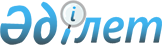 Қазақстан Республикасы ішкі істер органдарының бөліністерін жиһазбен, керек-жарақпен, қағазбен, мүкәммалмен, жабдықпен, спорттық және шаруашылық мүлікпен жабдықтаудың заттай нормаларын бекіту туралы" Қазақстан Республикасы Ішкі істер министрінің 2018 жылғы 15 қаңтардағы № 25 бұйрығына өзгерістер енгізу туралыҚазақстан Республикасы Ішкі істер министрінің 2019 жылғы 12 желтоқсандағы № 1062 бұйрығы. Қазақстан Республикасының Әділет министрлігінде 2019 жылғы 12 желтоқсанда № 19723 болып тіркелді
      БҰЙЫРАМЫН:
      1. "Қазақстан Республикасы ішкі істер органдарының бөліністерін жиһазбен, керек-жарақпен, қағазбен, мүкәммалмен, жабдықпен, спорттық және шаруашылық мүлікпен жабықтаудың заттай нормаларын бекіту туралы" Қазақстан Республикасы Ішкі істер министрінің 2018 жылғы 15 қаңтардағы № 25 бұйрығына (Нормативтік құқықтық актілерді мемлекеттік тіркеу тізілімінде № 16306 болып тіркелген, 2018 жылғы 10 қарашада "Әділет" ақпараттық-құқықтық жүйесінде жарияланған) мынадай өзгерістер енгізілсін:
      Қазақстан Республикасы ішкі істер органдарының бөліністерін жиһазбен, керек-жарақпен, қағазбен, мүкәммалмен, жабдықпен, спорттық және шаруашылық мүлікпен жабдықтаудың заттай нормалары осы бұйрыққа қосымшаға сәйкес жаңа редакцияда жазылсын.
      2. Қазақстан Республикасының Ішкі істер министрлігінің Тыл департаменті Қазақстан Республикасының заңнамасында белгіленген тәртіппен:
      1) осы бұйрықты Қазақстан Республикасы Әділет министрлігінде мемлекеттік тіркеуді;
      2) осы бұйрықты Қазақстан Республикасы Ішкі істер министрлігінің интернет-ресурсына орналастыруды; 
      3) осы бұйрықты мемлекеттік тіркегеннен кейін он жұмыс күні ішінде осы тармақтың 1) және 2) тармақшаларында көзделген іс-шаралардың орындалуы туралы мәліметтерді Қазақстан Республикасы Ішкі істер министрлігінің Заң департаментіне ұсынуды қамтамасыз етсін.
      3. Осы бұйрықтың орындалуын бақылау Қазақстан Республикасы Ішкі істер министрлігінің Аппараты басшысына (Ж.Б. Ешмағамбетов) және Қазақстан Республикасы Ішкі істер министрлігінің Тыл департаментіне (Қ.Ә. Сұлтанбаев) жүктелсін.
      4. Осы бұйрық алғашқы ресми жарияланған күнінен кейін күнтізбелік он күн өткен соң қолданысқа енгізіледі.
       "КЕЛІСІЛДІ"
      Қазақстан Республикасының 
      Қаржы министрлігі 
      2019 жылғы "____" ___________ Қазақстан Республикасы ішкі істер органдарының бөліністерін жиһазбен, керек-жарақпен, қағазбен, мүкәммалмен, жабдықпен, спорттық және шаруашылық мүлікпен жабықтаудың заттай нормалары 1-кесте. Қазақстан Республикасы ішкі істер органдарының қызметтік үй-жайларына арналған
      *Ескертпе:
      Жедел жағдай шиеленіскен, дағдарыс жағдайы туындаған және төтенше жағдай енгізілген жағдайда ішкі істер органдары бөліністерінің жұмылдырылған жиынтық жасақтар және білім беру ұйымдары, сондай-ақ барлық жеке құрам тыл мүлкімен қамтамасыз етіледі. ҚР ІІМ-нің қоймаларында 2000 қызметкер есебінен тыл мүлкінің резерві құрылады. Қызмет атқару үшін саптық бөліністер қызметкерлері өрт сөндіргішпен қамтамасыз етіледі. 2-кесте. Қазақстан Республикасы Ішкі істер министрлігінің білім беру ұйымдарына арналған 3-кесте. Ішкі істер органдарының бөліністеріне және Қазақстан Республикасы Ішкі істер министрлігінің қарамағындағы ұйымдарға арналған
      *Ескертпе:
      Осы норма бойынша ішкі істер органдары, мамандандырылған күзет қызметі бөліністері, ҚАЖК, ТЖК бөліністері, ҚР ІІМ медициналық ұйымдары, (бұл ретте 1-тармаққа сәйкес МКҚБ (Нұр-Сұлтан қаласының) жабдықтау орталық аппараттың дербес басқармасы ретінде жүзеге асырылады) қағазбен және картонмен қамтамасыз етіледі - 1.
      Бір адам есебінен басшы және қатардағы құрамның штаттық санына, бұл ретте ҚР ІІМ тек министрлік аппаратының санына босатылады - 2.
      Бір адам есебінен ҚР ІІМ күзетінің жеке құрамының штаттық санына босатылады - 3.
      Түптеу картоны есебінен калибрленген прессштамп картондар, электркартон және басқа да картон сұрыптары босатылады - 4. 4-кесте. Қазақстан Республикасы Ішкі істер министрлігінің білім беру ұйымдарына арналған
      *Ескертпе:
      Оқу бағдарламаларын, әдістемелік оқу құралдарының тапсырмаларын, дәрістерді және басқа да құжаттарды басып шығару осы жабдықтау нормасы бойынша бөлінген қағаздарда жүзеге асырылады - 1.
      Ғылыми еңбектер мен оқу құралдарын басып шығаруға арналған. ҚР ІІМ жоғарғы оқу орындарына баспа жұмысы жоспарына сәйкес есептеулер бойынша босатылады - 2. 5-кесте. Қазақстан Республикасы ішкі істер органдарының бөліністерінде дене шынықтыру даярлығына арналған
      Ескертпе:
      күрескер кілемі (татами) күрес жаттығуларға арналған спорттық залдары болған кезде босатылады;
      қоян-қолтық ұрыстарға арналған жарақтар арнайы бөліністердің жауынгерлік құрамы санының 2 қызметкеріне 1 жиынтық, спорттық киімдер және аяқ киімдер әрбір қызметкерге беріледі;
      спорттық костюмдер мен спорттық аяқ киімдерді ІІО құрама командасына жарияланған бастықтардың тиісті бұйрықтарымен тек жиындар мен жарыстар өткізу кезеңіне ғана беріледі;
      көп қатпарлы шаңғыларға шаңғы таяқшалары мен бекіткіштері 6 жылға беріледі. 6-кесте. Қазақстан Республикасы Ішкі істер министрлігінің білім беру ұйымдарында дене шынықтыру даярлығына арналған
      Ескертпе:
      500-ден астам адамы бар ҚР ІІМ-нің оқу орталықтарына. Спорттық мүлік норма бойынша осы санға көзделген әрбір 150 адамға босатылады;
      спорттық киімдер және спорттық аяқ киімдер ІІО құрама командасына бастықтардың тиісті бұйрықтарымен жарияланатын жиындар мен жарыстар өткізу кезеңіне беріледі;
      күрес кілемдері (татамилар) күрес жаттығуларына арналған спорт залдары болған кезде босатылады;
      көп қатпарлы шаңғыларға шаңғы таяқшалары мен бекіткіштері 6 жылға беріледі. 7-кесте. Ішкі істер органдарының бөліністеріне және Қазақстан Республикасы Ішкі істер министрлігінің білім беру ұйымдарына арналған
      *6-бағанға ескертпе:
      Тиесілік табельді ҚР ІІМ бөліністерінің, білім беру ұйымдарының бастықтары бекітеді - 1.
      Стационарлық кір жуатын орындары бар білім беру ұйымдарына босатылады - 2.
      Әр курсқа екі данадан босатылады - 3.
      Білім беру ұйымдарының әрбір курсанттарына бір данадан босатылады (басшы құрамды даярлау мектептері мен оқу пункттерін қоспағанда) - 4.
      Тігінші және етікші аспаптары штаттағы тігіншілер мен етікшілер санына байланысты босатылады. Тігіншілер мен етікшілер штаты көзделмеген бөліністерге тігін және етікші аспаптары бөлініске бір жиынтықтан босатылады, жөндеу жұмыстарын штаттан тыс мамандар жүзеге асырады - 5.
      Әрбір зат сақтау қоймаларына босатылады - 6.
      ҚР ІІМ әскери қоймаларына жылына 500 килограмм босатылады - 7.
      Ішкі істер органдарының заттай қамтамасыз ету бөліністердің әрбір зат қоятын бөлмелеріне босатылады - 8.
      Заттай мүлік әрбір техникалық персонал санына босатылады - 9.
      Шаруашылық мүкәммал әрбір техникалық персонал санына босатылады - 10. 8-кесте. Қазақстан Республикасы ішкі істер органдары бөліністерінің қызметтік иттеріне арналған
      Ескертпе:
      Жарақтарды жөндеуге пайдаланудың белгіленген мерзімі өткен, есептен шығарылған заттардан алынған материалдар мен фурнитуралар пайдаланылады.
      Қарауыл итіне 1 жылда 2 дана қарғыбау босатылады.
      Ұзын жетек бау және төс шлеясы қарауыл итіне босатылмайды. 9-кесте. Қазақстан Республикасы ішкі істер органдарының бөліністеріне арналған
       *6-бағанға ескертпе:
      Жергілікті жағдайға байланысты әрбір штаттық жүк таситын аттарға арбаның бір түрі, бір қос атты арба 2 атқа немесе бір бір аттық арба әрбір атқа босатылады. Арбаларды пайдалану мерзімі климаты ыстық аудандарда 4 жылға беріледі - 1.
      Арбаларды пайдалану мерзіміне 6 дана дөңгелек, оның ішінде екеуі (алдыңғы және артқы) қосалқы дөңгелек ретінде бөлінеді - 2.
      Жергілікті жағдайға байланысты әрбір штаттық жүк таситын аттарға шананың бір түрі бір қос атты шана 2 атқа немесе бірыңғай шаналар әрбір атқа, тек қар қалыңдығы тұрақты аудандарға бөлінеді - 3.
      Штаттық құрамның әрбір жүк таситын аттарына бір дана босатылады - 4.
      Бір атты арбалар саны бойынша босатылады - 5.
      Қос атты арбалар саны бойынша босатылады - 6.
      Офицерлерге, аға және орта басшы құрамға бекітілген штаттық салт мінетін аттар саны бойынша босатылады -7.
      Сержанттарға, кіші басшы және қатардағы құрамға бекітілген штаттық салт мінетін аттар саны бойынша босатылады - 8.
      Штаттық құрамдағы салт мінетін аттар мен жүк таситын аттардың әрбіреуіне аттарды күту бұйымдары бір данадан босатылады - 9.
      Штаттық дөңгелекті арбалар саны бойынша босатылады - 10.
      ҚР ІІМ, ПД, ҚАЖД, ТЖД-нің, ҚАЖб-ның жабдықтау бөліміне (бөлімшесіне), шаруашылық бөліміне (басқармасына) 2 данадан, әрбір ЕТМ бөлімшелеріне, штаттық жүк автомобильдерінің 1/4-не ҚР ІІМ білім беру ұйымдарына, штаттық жүк автомобильдерінің әрқайсысына, ҚР ІІМ әскери қоймаларына 1 данадан босатылады - 11.
      Штаттық құрамдағы әрбір атқа таға бұйымдары босатылады - 12.
      Жүк таситын аттар үшін тағалар жылына 6 рет қайта тағалау үшін босатылады, (таулы аудандарда жылына 8 рет қайта тағаланады), тағаларды толығымен 6 рет ауыстырумен қатар ескі тағаларды пайдалану арқылы екі рет ауыстырады - 13.
      Салт мінетін аттар үшін тағалар жылына 9 рет қайта тағалауға босатылады, тағаларды толық ауыстыру ескі тағаларды пайдалану есебінен тағы бір рет жүргізіледі - 14.
      Бедерлі тағалар жүк таситын аттарды бірдей тағалау үшін 6 данадан, салт мінетін аттар үшін 4 данадан, оның ішінде 2 дана өткір және 2 дана доғал таға босатылады - 15.
      Тағалық шегелер бір рет қайта тағалауға 200 граммнан босатылады - 16.
      Полицияның кавалериялық бөлімшесі үшін пайдалану мерзімі:
      1) кавалерияға арналған өкше темірлер – 5 жылға 1 жұп;
      2) тұяқ пышақтары - 4 ай;
      3) тұяқтық түрпілер - 6 ай;
      4) тағалық кілт - 1 жылға. Бұдырлы тағаларды қағу үшін тағалық кілт әрбір 25 атқа босатылады - 17.
      Аттарға штаттық норма бойынша тиесілі әбзелдік және дөңгелек майлары арбалар, жегу әбзелдері мен ер тоқымдар саны бойынша босатылады. Көрсетілген бұйымдарды сақтау кезінде майлар шығыны нормадан 20 % мөлшерінде белгіленеді -18. 10-кесте. Қазақстан Республикасы ішкі істер органдарының бөліністерінің ат саймандары мен ер тоқымдарын жөндеуге арналған
      Ескертпе:
      Ат әбзелдері мен ер тоқымдарды жөндеуге бірінші кезекте бұйымдарды сұрыптау актісі бойынша есептен шығаруға қабылданған материалдар мен ұсақ-түйек заттар қолданылады.
      Ат әбзелдері мен ер тоқымдарды күрделі жөндеу ереже бойынша жергілікті шеберханаларда жүргізіледі. 11-кесте. Ішкі істер органдарының және Қазақстан Республикасы Ішкі істер министрлігінің білім беру ұйымдарының жеке құрамына моншада жуынуға және туалеттік, санитариялық-гигиеналық қажеттіліктерге сабынды босату тиесілігі
      Ескертпе:
      Асхана және ас үй ыдыстары мен асханалық құралдарды жуу үшін кір сабынды бір адамға айына 50 грамм есебінен синтетикалық жуу құралдарына ауыстыруға рұқсат етіледі.
      Санитариялық-гигиеналық қажеттілік үшін нормада қарастырылған сабын (аспазшыларға, нан пісірушілерге, медицина жұмыскерлеріне және т.б.) ұжымдық пайдаланатын орындарға (қол жуғыштарға) босатылады.
      6-тармақта көрсетілген норма бойынша туалеттік қажеттілікке бөлінген сабындар қол жуғыштарға беріледі, бірақ бір адамға айына 200 граммнан аспауы тиіс.
      Моншада бір адамның бір рет жуынуына 30 грамм сабын жұмсалады.
      Штаттық қызметтік жануарларды жуындыру үшін жылына бір қызметтік итке - 300 грамм, бір атқа - 500 грамм сабын жұмсау есебімен 60% кір сабын жұмсалуы тиіс.
      Азық-түліктерді тасымалдайтын арнайы автомобильдердің шанағын жуу үшін 1% кальцинирленген сода ерітіндісі (1 литр суға 10 грамм ас содасы) немесе 0,15-0,2 % каустикалық сода ерітіндісі (1 литр суға 1,5-2 грамм сода) жұмсалынады. Жуу құралдарын (кальцинирленген және каустикалық сода) 1 шаршы метрге 0,5 литр жұмыс ерітіндісін жұмсау есебінен пайдалануы тиіс. 12-кесте. 1 килограмм құрғақ кірді қолмен жуу кезінде оның ластану деңгейіне және су құрамына қарай жұмсалатын синтетикалық жуу ұнтақтарының, сабын мен кальцийлендірілген соданың грамм есебімен шығыны 1 Бөлім. Синтетикалық кір жуу ұнтақтарын пайдаланып жуу кезінде: 2 Бөлім. Сабын және кальцийлендірілген соданы пайдаланып жуу кезінде:
      Ескертпе:
      Кірлердің ластану деңгейі төмендегі көрсеткіштер бойынша сипатталады:
      1) дәреже - қолданыста аз тұтынылатын шамалы ластанған кірлер мен киімдер, жаңа заттар;
      2) дәреже – орташа ластанған кірлер (дақтары, үйкелген орындары бар төсек жабдықтары, жеке орамалдар және т.б.);
      3) дәреже - өте көп дақтары, қатты үйкелген орындары бар қатты ластанған кірлер (ас үй орамалдары, көп киілген киімдер және т.б.);
      4) дәреже – тұрмыстық және өндірістік кірмен өте қатты ластанған кірлер.
      Төртінші дәрежеде ластанған кірлерді жуу үшін кір жуу ұнтақтарының шығындану нормасына қосымша 1 килограмм құрғақ кірге төмендегі мөлшерде кальцийлендірілген сода жұмсалынады:
      1) тұщы суда - ақ кірлер үшін 6 грамм және түрлі-түсті кірлер үшін 3 грамм;
      2) ащы суда - ақ кірлер үшін 8 грамм және түрлі-түсті кірлер үшін 5 грамм;
      Кірлерді қолмен жуу кезінде 1 килограмм құрғақ кірге: 60 % кір сабын 20 грамм (немесе 40 % 30 грамм) және кальцийлендірілген сода 12 грамм мөлшерінде жұмсалады.
      Кір жуу үшін сабын мен сода синтетикалық кір жуу ұнтақтары болмаған кезде босатылады.
      Ащы судың деңгейі жергілікті санитариялық-эпидемиологиялық станциялардың зертханалық талдамасымен расталады. 13-кесте. Үй-жайларды тазалау және оларда санитариялық-гигиеналық нормаларды сақтау үшін жұмсалатын қаптық матаның және жуу құралдарының шығыны 14-кесте. Мемлекеттік тіл және ақпарат бөліністеріне арналған
      Аббревиатуралардың толық жазылуы:
      ҚР ІІМ – Қазақстан Республикасы Ішкі істер министрлігі
      ІІО – Ішкі істер органдары
      ҚАЖК – Қылмыстық-атқару жүйесі комитеті
      ҚАЖД – Қылмыстық-атқару жүйесі департаменті
      ҚАЖб – Қылмыстық-атқару жүйесі бөлімі
      ЕТМ – Еңбекпен түзеу мекемесі
      ТЖК – Төтенше жағдайлар комитеті
      ТЖД – Төтенше жағдайлар департаменті
      КПД – Көліктегі полиция департаменті
      ПД – Полиция департаменті
      ПП – Патрульдік полициясы
      МКҚБ – Мамандандырылған күзет қызметі басқармасы
      ЖҚАЖ – Жылдам қимылдайтын арнайы жасақ
					© 2012. Қазақстан Республикасы Әділет министрлігінің «Қазақстан Республикасының Заңнама және құқықтық ақпарат институты» ШЖҚ РМК
				
      Қазақстан Республикасы 
Ішкі істер Министрі

Е. Тургумбаев
Қазақстан Республикасы
Ішкі істер министрінің
2019 жылғы 12 желтоқсандағы
№ 1062 бұйрығына
қосымшаҚазақстан Республикасы
Ішкі істер министрінің
2018 жылғы 15 қаңтардағы
№ 25 бұйрығымен 
бекітілген
Р/с №
Мүлік, мүкәммал және құрал-жабдықтың атауы
Өлшем бірлігі
Пайдалану мерзімі
Саны
Қолдану саласы
1
2
3
4
5
6
1 Бөлім.

Ішкі істер министрінің, министрдің орынбасарларының, аппарат басшысының, комитеттер төрағаларының, облыстардың, республикалық маңызы бар қаланың және республика астанасының ПД, ҚАЖД, ТЖД және Көліктегі ПД бастықтарының кабинеттері
1 Бөлім.

Ішкі істер министрінің, министрдің орынбасарларының, аппарат басшысының, комитеттер төрағаларының, облыстардың, республикалық маңызы бар қаланың және республика астанасының ПД, ҚАЖД, ТЖД және Көліктегі ПД бастықтарының кабинеттері
1 Бөлім.

Ішкі істер министрінің, министрдің орынбасарларының, аппарат басшысының, комитеттер төрағаларының, облыстардың, республикалық маңызы бар қаланың және республика астанасының ПД, ҚАЖД, ТЖД және Көліктегі ПД бастықтарының кабинеттері
1 Бөлім.

Ішкі істер министрінің, министрдің орынбасарларының, аппарат басшысының, комитеттер төрағаларының, облыстардың, республикалық маңызы бар қаланың және республика астанасының ПД, ҚАЖД, ТЖД және Көліктегі ПД бастықтарының кабинеттері
1 Бөлім.

Ішкі істер министрінің, министрдің орынбасарларының, аппарат басшысының, комитеттер төрағаларының, облыстардың, республикалық маңызы бар қаланың және республика астанасының ПД, ҚАЖД, ТЖД және Көліктегі ПД бастықтарының кабинеттері
1 Бөлім.

Ішкі істер министрінің, министрдің орынбасарларының, аппарат басшысының, комитеттер төрағаларының, облыстардың, республикалық маңызы бар қаланың және республика астанасының ПД, ҚАЖД, ТЖД және Көліктегі ПД бастықтарының кабинеттері
1
Қазақстан Республикасының Мемлекеттік елтаңбасы
дана
10 жыл
1
тек бастықтарға
2
Тутұғыры бар Қазақстан Республикасының Мемлекеттік туы
дана
10 жыл
1
тек бастықтарға
3
Кілем төсеніш (кілем)
дана
6 жыл 6 ай
1
кабинетке
4
Сейф
дана
6 жыл 6 ай
1
кабинетке
5
Теледидар
дана
6 жыл 6 ай
1
кабинетке
6
Бейнеплеер
дана
6 жыл 6 ай
1
кабинетке
7
Ауа баптағыш
дана
6 жыл 6 ай
1
кабинетке
8
Қабырға сағаты
дана
6 жыл 6 ай
1
кабинетке
9
Кеңсе урнасы
дана
6 жыл 6 ай
1
кабинетке
10
Қалың перде (жалюзи)
жиынтық
6 жыл 6 ай
1
терезеге
Кіші бөлім.

Демалыс бөлмесі
Кіші бөлім.

Демалыс бөлмесі
Кіші бөлім.

Демалыс бөлмесі
Кіші бөлім.

Демалыс бөлмесі
Кіші бөлім.

Демалыс бөлмесі
Кіші бөлім.

Демалыс бөлмесі
11
Тоңазытқыш
дана
6 жыл 6 ай
1
бөлмеге
12
Диспенсер
дана
4 жыл
1
бөлмеге
13
Айна
дана
6 жыл 6 ай
1
бөлмеге
14
Кеңсе урнасы
дана
6 жыл 6 ай
1
бөлмеге
15
Қалың перде (жалюзи)
жиынтық
6 жыл 6 ай
1
терезеге
16
Кілем төсеніш (кілем)
дана
6 жыл 6 ай
1
бөлмеге
Кіші бөлім.

Душ бөлмесі
Кіші бөлім.

Душ бөлмесі
Кіші бөлім.

Душ бөлмесі
Кіші бөлім.

Душ бөлмесі
Кіші бөлім.

Душ бөлмесі
Кіші бөлім.

Душ бөлмесі
17
Душ кабинасы
дана
6 жыл 6 ай
1
бөлмеге
18
Айна
дана
6 жыл 6 ай
1
бөлмеге
19
Шкаф
дана
6 жыл 6 ай
1
бөлмеге
20
Резеңке кілемше
дана
6 жыл 6 ай
1
бөлмеге
 

Кіші бөлім.

Ішкі істер министрінің, министрдің орынбасарларының, аппарат басшысының, комитеттер төрағаларының, облыстардың, республикалық маңызы бар қаланың және республика астанасының ПД, ҚАЖД, ТЖД және Көліктегі ПД бастықтарының қабылдау бөлмелері
 

Кіші бөлім.

Ішкі істер министрінің, министрдің орынбасарларының, аппарат басшысының, комитеттер төрағаларының, облыстардың, республикалық маңызы бар қаланың және республика астанасының ПД, ҚАЖД, ТЖД және Көліктегі ПД бастықтарының қабылдау бөлмелері
 

Кіші бөлім.

Ішкі істер министрінің, министрдің орынбасарларының, аппарат басшысының, комитеттер төрағаларының, облыстардың, республикалық маңызы бар қаланың және республика астанасының ПД, ҚАЖД, ТЖД және Көліктегі ПД бастықтарының қабылдау бөлмелері
 

Кіші бөлім.

Ішкі істер министрінің, министрдің орынбасарларының, аппарат басшысының, комитеттер төрағаларының, облыстардың, республикалық маңызы бар қаланың және республика астанасының ПД, ҚАЖД, ТЖД және Көліктегі ПД бастықтарының қабылдау бөлмелері
 

Кіші бөлім.

Ішкі істер министрінің, министрдің орынбасарларының, аппарат басшысының, комитеттер төрағаларының, облыстардың, республикалық маңызы бар қаланың және республика астанасының ПД, ҚАЖД, ТЖД және Көліктегі ПД бастықтарының қабылдау бөлмелері
 

Кіші бөлім.

Ішкі істер министрінің, министрдің орынбасарларының, аппарат басшысының, комитеттер төрағаларының, облыстардың, республикалық маңызы бар қаланың және республика астанасының ПД, ҚАЖД, ТЖД және Көліктегі ПД бастықтарының қабылдау бөлмелері
21
Металл шкаф
дана
6 жыл 6 ай
1
кабинетке
22
Тоңазытқыш
дана
6 жыл 6 ай
1
кабинетке
23
Диспенсер
дана
4 жыл
1
кабинетке
24
Қысқа толқынды пеш
дана
6 жыл 6 ай
1
кабинетке
25
Теледидар
дана
6 жыл 6 ай
1
кабинетке
26
Қабырға сағаты
дана
6 жыл 6 ай
1
кабинетке
27
Кілем төсеніш (кілем)
дана
6 жыл 6 ай
1
кабинетке
28
Қалың перде (жалюзи)
жиынтық
6 жыл 6 ай
1
терезеге
29
Киім ілгіш
дана
6 жыл 6 ай
1
кабинетке
30
Айна
дана
6 жыл 6 ай
1
кабинетке
2 Бөлім.

Ахуалдық зал
2 Бөлім.

Ахуалдық зал
2 Бөлім.

Ахуалдық зал
2 Бөлім.

Ахуалдық зал
2 Бөлім.

Ахуалдық зал
2 Бөлім.

Ахуалдық зал
31
Қазақстан Республикасының Мемлекеттік елтаңбасы
дана
10 жыл
1
залға
32
Тутұғыры бар Қазақстан Республикасының Мемлекеттік туы
дана
10 жыл
1
залға
33
Отырыстарға арналған мәжіліс үстелі
дана
6 жыл 6 ай
1
залға
34
Жұмыс креслосы
дана
6 жыл 6 ай
20
залға
35
Компьютер үстелі
дана
6 жыл 6 ай
1
залға
36
Мінбе
дана
6 жыл 6 ай
1
залға
37
Кеңсе орындықтары
дана
6 жыл 6 ай
50
залға
38
Теледидар
дана
6 жыл 6 ай
2
залға
39
Ауа баптағыш
дана
6 жыл 6 ай
1
залға
40
Қабырға сағаты
дана
6 жыл 6 ай
1
залға
41
Қалың перде (жалюзи)
жиынтық
6 жыл 6 ай
1
терезеге
3 Бөлім.

Келіссөздерге арналған бөлме
3 Бөлім.

Келіссөздерге арналған бөлме
3 Бөлім.

Келіссөздерге арналған бөлме
3 Бөлім.

Келіссөздерге арналған бөлме
3 Бөлім.

Келіссөздерге арналған бөлме
3 Бөлім.

Келіссөздерге арналған бөлме
42
Жұмсақ жиһаз (1 диван 2 кресло)
жиынтық
6 жыл 6 ай
1
бөлмеге
43
Дөңгелек мәжіліс үстелі
дана
6 жыл 6 ай
1
бөлмеге
44
Жұмыс креслосы
дана
6 жыл 6 ай
10
бөлмеге
45
Қабырға сағаты
дана
6 жыл 6 ай
1
бөлмеге
46
Ауа баптағыш
дана
6 жыл 6 ай
1
бөлмеге
47
Қалың перде (жалюзи)
жиынтық
6 жыл 6 ай
1
терезеге
4 Бөлім.

Комитеттер төрағалары орынбасарларының, ҚР ІІМ департаменттері бастықтарының және олардың орынбасарларының, облыстардың, республикалық маңызы бар қаланың және республика астанасының ПД, ҚАЖД, ТЖД және Көліктегі ПД бастықтарының кабинеттері
4 Бөлім.

Комитеттер төрағалары орынбасарларының, ҚР ІІМ департаменттері бастықтарының және олардың орынбасарларының, облыстардың, республикалық маңызы бар қаланың және республика астанасының ПД, ҚАЖД, ТЖД және Көліктегі ПД бастықтарының кабинеттері
4 Бөлім.

Комитеттер төрағалары орынбасарларының, ҚР ІІМ департаменттері бастықтарының және олардың орынбасарларының, облыстардың, республикалық маңызы бар қаланың және республика астанасының ПД, ҚАЖД, ТЖД және Көліктегі ПД бастықтарының кабинеттері
4 Бөлім.

Комитеттер төрағалары орынбасарларының, ҚР ІІМ департаменттері бастықтарының және олардың орынбасарларының, облыстардың, республикалық маңызы бар қаланың және республика астанасының ПД, ҚАЖД, ТЖД және Көліктегі ПД бастықтарының кабинеттері
4 Бөлім.

Комитеттер төрағалары орынбасарларының, ҚР ІІМ департаменттері бастықтарының және олардың орынбасарларының, облыстардың, республикалық маңызы бар қаланың және республика астанасының ПД, ҚАЖД, ТЖД және Көліктегі ПД бастықтарының кабинеттері
4 Бөлім.

Комитеттер төрағалары орынбасарларының, ҚР ІІМ департаменттері бастықтарының және олардың орынбасарларының, облыстардың, республикалық маңызы бар қаланың және республика астанасының ПД, ҚАЖД, ТЖД және Көліктегі ПД бастықтарының кабинеттері
48
Металл шкаф
дана
6 жыл 6 ай
1
кабинетке
49
Теледидар
дана
6 жыл 6 ай
1
кабинетке
50
Қабырға сағаты
дана
6 жыл 6 ай
1
кабинетке
51
Ауа баптағыш
дана
6 жыл 6 ай
1
кабинетке
52
Кілем төсеніш (кілем)
дана
6 жыл 6 ай
1
кабинетке
53
Қалың перде (жалюзи)
жиынтық
6 жыл 6 ай
1
терезеге
Кіші бөлім.

Демалыс бөлмесі
Кіші бөлім.

Демалыс бөлмесі
Кіші бөлім.

Демалыс бөлмесі
Кіші бөлім.

Демалыс бөлмесі
Кіші бөлім.

Демалыс бөлмесі
Кіші бөлім.

Демалыс бөлмесі
54
Диспенсер
дана
4 жыл
1
бөлмеге
55
Тоңазытқыш
дана
6 жыл 6 ай
1
бөлмеге
56
Айна
дана
6 жыл 6 ай
1
бөлмеге
57
Кеңсе урнасы
дана
6 жыл 6 ай
1
бөлмеге
58
Қалың перде (жалюзи)
жиынтық
6 жыл 6 ай
1
терезеге
Кіші бөлім.

Комитеттер төрағалары орынбасарларының, ҚР ІІМ департаменттері бастықтарының және олардың орынбасарларының, облыстардың, республикалық маңызы бар қаланың және республика астанасының ПД, ҚАЖД, ТЖД және Көліктегі ПД бастықтарының қабылдау бөлмелері
Кіші бөлім.

Комитеттер төрағалары орынбасарларының, ҚР ІІМ департаменттері бастықтарының және олардың орынбасарларының, облыстардың, республикалық маңызы бар қаланың және республика астанасының ПД, ҚАЖД, ТЖД және Көліктегі ПД бастықтарының қабылдау бөлмелері
Кіші бөлім.

Комитеттер төрағалары орынбасарларының, ҚР ІІМ департаменттері бастықтарының және олардың орынбасарларының, облыстардың, республикалық маңызы бар қаланың және республика астанасының ПД, ҚАЖД, ТЖД және Көліктегі ПД бастықтарының қабылдау бөлмелері
Кіші бөлім.

Комитеттер төрағалары орынбасарларының, ҚР ІІМ департаменттері бастықтарының және олардың орынбасарларының, облыстардың, республикалық маңызы бар қаланың және республика астанасының ПД, ҚАЖД, ТЖД және Көліктегі ПД бастықтарының қабылдау бөлмелері
Кіші бөлім.

Комитеттер төрағалары орынбасарларының, ҚР ІІМ департаменттері бастықтарының және олардың орынбасарларының, облыстардың, республикалық маңызы бар қаланың және республика астанасының ПД, ҚАЖД, ТЖД және Көліктегі ПД бастықтарының қабылдау бөлмелері
Кіші бөлім.

Комитеттер төрағалары орынбасарларының, ҚР ІІМ департаменттері бастықтарының және олардың орынбасарларының, облыстардың, республикалық маңызы бар қаланың және республика астанасының ПД, ҚАЖД, ТЖД және Көліктегі ПД бастықтарының қабылдау бөлмелері
59
Қабырға сағаты
дана
6 жыл 6 ай
1
кабинетке
60
Қысқа толқынды пеш
дана
6 жыл 6 ай
1
кабинетке
61
Кілем төсеніш (кілем)
дана
6 жыл 6 ай
1
кабинетке
62
Қалың перде (жалюзи)
жиынтық
6 жыл 6 ай
1
терезеге
63
Айна
дана
6 жыл 6 ай
1
кабинетке
5 Бөлім.

ҚР ІІМ, облыстардың, республикалық маңызы бар қаланың және республика астанасының ПД, ҚАЖД, ТЖД және Көліктегі ПД басқармалары, Бөлімдері, Бөлімшелері бастықтарының кабинеттері
5 Бөлім.

ҚР ІІМ, облыстардың, республикалық маңызы бар қаланың және республика астанасының ПД, ҚАЖД, ТЖД және Көліктегі ПД басқармалары, Бөлімдері, Бөлімшелері бастықтарының кабинеттері
5 Бөлім.

ҚР ІІМ, облыстардың, республикалық маңызы бар қаланың және республика астанасының ПД, ҚАЖД, ТЖД және Көліктегі ПД басқармалары, Бөлімдері, Бөлімшелері бастықтарының кабинеттері
5 Бөлім.

ҚР ІІМ, облыстардың, республикалық маңызы бар қаланың және республика астанасының ПД, ҚАЖД, ТЖД және Көліктегі ПД басқармалары, Бөлімдері, Бөлімшелері бастықтарының кабинеттері
5 Бөлім.

ҚР ІІМ, облыстардың, республикалық маңызы бар қаланың және республика астанасының ПД, ҚАЖД, ТЖД және Көліктегі ПД басқармалары, Бөлімдері, Бөлімшелері бастықтарының кабинеттері
5 Бөлім.

ҚР ІІМ, облыстардың, республикалық маңызы бар қаланың және республика астанасының ПД, ҚАЖД, ТЖД және Көліктегі ПД басқармалары, Бөлімдері, Бөлімшелері бастықтарының кабинеттері
64
Металл шкаф
дана
6 жыл 6 ай
1
кабинетке
65
Теледидар
дана
6 жыл 6 ай
1
тек басқарма бастықтары үшін
66
Диспенсер
дана
4 жыл
1
кабинетке
67
Ауа баптағыш
дана
6 жыл 6 ай
1
кабинетке
68
Айна
дана
6 жыл 6 ай
1
кабинетке
69
Кеңсе урнасы
дана
6 жыл 6 ай
1
кабинетке
70
Қалың перде (жалюзи)
жиынтық
6 жыл 6 ай
1
терезеге
Кіші бөлім.

ҚР ІІМ, облыстардың, республикалық маңызы бар қаланың және республика астанасының ПД, ҚАЖД, ТЖД және Көліктегі ПД аппараттары қызметкерлерінің кабинеттері
Кіші бөлім.

ҚР ІІМ, облыстардың, республикалық маңызы бар қаланың және республика астанасының ПД, ҚАЖД, ТЖД және Көліктегі ПД аппараттары қызметкерлерінің кабинеттері
Кіші бөлім.

ҚР ІІМ, облыстардың, республикалық маңызы бар қаланың және республика астанасының ПД, ҚАЖД, ТЖД және Көліктегі ПД аппараттары қызметкерлерінің кабинеттері
Кіші бөлім.

ҚР ІІМ, облыстардың, республикалық маңызы бар қаланың және республика астанасының ПД, ҚАЖД, ТЖД және Көліктегі ПД аппараттары қызметкерлерінің кабинеттері
Кіші бөлім.

ҚР ІІМ, облыстардың, республикалық маңызы бар қаланың және республика астанасының ПД, ҚАЖД, ТЖД және Көліктегі ПД аппараттары қызметкерлерінің кабинеттері
Кіші бөлім.

ҚР ІІМ, облыстардың, республикалық маңызы бар қаланың және республика астанасының ПД, ҚАЖД, ТЖД және Көліктегі ПД аппараттары қызметкерлерінің кабинеттері
71
Сейф
дана
6 жыл 6 ай
1
1 адамға
72
Металл шкаф
дана
6 жыл 6 ай
1
1 адамға
73
Қалың перде (жалюзи)
жиынтық
6 жыл 6 ай
1
терезеге
74
Диспенсер
дана
4 жыл
1
кабинетке
75
Ауа баптағыш
дана
6 жыл 6 ай
1
кабинетке
76
Айна
дана
6 жыл 6 ай
1
кабинетке
7 Бөлім.

Психоэмоционалды релаксация кабинеті
7 Бөлім.

Психоэмоционалды релаксация кабинеті
7 Бөлім.

Психоэмоционалды релаксация кабинеті
7 Бөлім.

Психоэмоционалды релаксация кабинеті
7 Бөлім.

Психоэмоционалды релаксация кабинеті
7 Бөлім.

Психоэмоционалды релаксация кабинеті
77
Жұмсақ жиһаз (1 диван 2 кресло)
жиынтық
6 жыл 6 ай
1
кабинетке
78
Журнал үстелі
дана
6 жыл 6 ай
1
кабинетке
79
Арқалығы биік жиналмалы жартылай жұмсақ орындық
дана
6 жыл 6 ай
10
кабинетке
80
"Мультипсихометр" психодиагностикалық кешенді бағдарлама аппараты
дана
5 жыл
1
кабинетке
81
Релаксациялық дыбысбейнеконтенті бар шағын бейне көзілдірік
дана
4 жыл
1
кабинетке
82
Теледидар
дана
6 жыл 6 ай
1
кабинетке
83
Музыкалық орталық
дана
6 жыл 6 ай
1
кабинетке
84
Релаксация креслосы
дана
6 жыл 6 ай
4
кабинетке
85
Аудиовизуалды стимулятор
жиынтық
5 жыл
2
кабинетке
86
Сенсорлы бөлме
жиынтық
5 жыл
1
кабинетке
87
Интерактивті тақта
дана
4 жыл
1
кабинетке
88
Терезені қараңғылауға арналған перде (ролл-штор)
жиынтық
6 жыл 6 ай
1
терезеге
89
Психологиялық күйзелісті басуға арналған су мен ауа бейнеленген релаксациялық ландшафт
дана
5 жыл
1
кабинетке
90
Гимнастикалық маттар (2 х 1,5 метр)
дана
4 жыл
4
кабинетке
91
Жаттығуға арналған кілемше
дана
4 жыл
10
кабинетке
92
Кілем (3 х 3,5 метр)
дана
6 жыл 6 ай
1
кабинетке
93
Айна (2 х 1,5 метр)
дана
6 жыл 6 ай
1
кабинетке
94
Аутотренингке арналған аудиобағдарлама
дана
4 жыл
6
кабинетке
95
Проектор және проекциялық экран
дана
6 жыл 6 ай
1
кабинетке
96
Ауа ылғалдағыш
дана
6 жыл 6 ай
1
кабинетке
97
Ауа баптағыш
дана
6 жыл 6 ай
1
кабинетке
98
Массаж құрал-жабдықтары
жиынтық
4 жыл
1
кабинетке
99
Релаксация және ынталандыру аппараттарының жиынтығы
жиынтық
4 жыл
1
кабинетке
8 Бөлім.

ҚР ІІМ мемлекеттік мекемелері бастықтарының және орынбасарларының кабинеттері
8 Бөлім.

ҚР ІІМ мемлекеттік мекемелері бастықтарының және орынбасарларының кабинеттері
8 Бөлім.

ҚР ІІМ мемлекеттік мекемелері бастықтарының және орынбасарларының кабинеттері
8 Бөлім.

ҚР ІІМ мемлекеттік мекемелері бастықтарының және орынбасарларының кабинеттері
8 Бөлім.

ҚР ІІМ мемлекеттік мекемелері бастықтарының және орынбасарларының кабинеттері
8 Бөлім.

ҚР ІІМ мемлекеттік мекемелері бастықтарының және орынбасарларының кабинеттері
100
Қазақстан Республикасының Мемлекеттік елтаңбасы
дана
10 жыл
1
тек бастықтарға
101
Тутұғыры бар Қазақстан Республикасының Мемлекеттік туы
дана
10 жыл
1
тек бастықтарға
102
Металл шкаф
дана
6 жыл 6 ай
1
кабинетке
103
Ауа баптағыш
дана
6 жыл 6 ай
1
кабинетке
104
Теледидар
дана
6 жыл 6 ай
1
кабинетке
105
Диспенсер
дана
4 жыл
1
кабинетке
106
Қабырға сағаты
дана
6 жыл 6 ай
1
кабинетке
107
Қалың перде (жалюзи)
жиынтық
6 жыл 6 ай
1
терезеге
108
Айна
дана
6 жыл 6 ай
1
кабинетке
Кіші бөлім.

ҚР ІІМ мемлекеттік мекемелері қызметкерлерінің кабинеттері
Кіші бөлім.

ҚР ІІМ мемлекеттік мекемелері қызметкерлерінің кабинеттері
Кіші бөлім.

ҚР ІІМ мемлекеттік мекемелері қызметкерлерінің кабинеттері
Кіші бөлім.

ҚР ІІМ мемлекеттік мекемелері қызметкерлерінің кабинеттері
Кіші бөлім.

ҚР ІІМ мемлекеттік мекемелері қызметкерлерінің кабинеттері
Кіші бөлім.

ҚР ІІМ мемлекеттік мекемелері қызметкерлерінің кабинеттері
109
Металл шкаф
дана
6 жыл 6 ай
1
1 адамға
110
Металл шкаф
дана
6 жыл 6 ай
1
кассаға
111
Ауа баптағыш
дана
6 жыл 6 ай
1
кабинетке
112
Қалың перде (жалюзи)
жиынтық
6 жыл 6 ай
1
терезеге
113
Айна
дана
6 жыл 6 ай
1
кабинетке
Кіші бөлім.

ҚР ІІМ мемлекеттік мекемелерінің жеке құрамын оқытуға арналған бөлмелер
Кіші бөлім.

ҚР ІІМ мемлекеттік мекемелерінің жеке құрамын оқытуға арналған бөлмелер
Кіші бөлім.

ҚР ІІМ мемлекеттік мекемелерінің жеке құрамын оқытуға арналған бөлмелер
Кіші бөлім.

ҚР ІІМ мемлекеттік мекемелерінің жеке құрамын оқытуға арналған бөлмелер
Кіші бөлім.

ҚР ІІМ мемлекеттік мекемелерінің жеке құрамын оқытуға арналған бөлмелер
Кіші бөлім.

ҚР ІІМ мемлекеттік мекемелерінің жеке құрамын оқытуға арналған бөлмелер
114
Бір тумбалы үстел
дана
6 жыл 6 ай
1
бөлмеге
115
Жұмыс креслосы
дана
6 жыл 6 ай
1
бөлмеге
116
Аудиториялық үстел
дана
6 жыл 6 ай
30
бөлмеге
117
Кеңсе орындығы
дана
6 жыл 6 ай
30
бөлмеге
118
Теледидар
дана
6 жыл 6 ай
1
бөлмеге
119
Ауа баптағыш
дана
6 жыл 6 ай
1
бөлмеге
120
Сыныптық тақта
дана
6 жыл 6 ай
1
бөлмеге
121
Кітап шкафы
дана
6 жыл 6 ай
1
3 адамға
122
Киім ілгіш
дана
6 жыл 6 ай
5
бөлмеге
123
Құжаттама тақтасы
дана
6 жыл 6 ай
1
бөлмеге
124
Қалың перде (жалюзи)
жиынтық
6 жыл 6 ай
1
терезеге
125
Айна
дана
6 жыл 6 ай
1
бөлмеге
9 Бөлім.

ҚР ІІМ мемлекеттік мекемелерінің кезекші Бөлімдері мен стационарлық бекеттері
9 Бөлім.

ҚР ІІМ мемлекеттік мекемелерінің кезекші Бөлімдері мен стационарлық бекеттері
9 Бөлім.

ҚР ІІМ мемлекеттік мекемелерінің кезекші Бөлімдері мен стационарлық бекеттері
9 Бөлім.

ҚР ІІМ мемлекеттік мекемелерінің кезекші Бөлімдері мен стационарлық бекеттері
9 Бөлім.

ҚР ІІМ мемлекеттік мекемелерінің кезекші Бөлімдері мен стационарлық бекеттері
9 Бөлім.

ҚР ІІМ мемлекеттік мекемелерінің кезекші Бөлімдері мен стационарлық бекеттері
126
Бір тумбалы үстел
дана
6 жыл 6 ай
2
кабинетке
127
Жұмыс креслосы
дана
6 жыл 6 ай
2
кабинетке
128
Кеңсе орындығы
дана
6 жыл 6 ай
12
кабинетке
129
Қалың перде (жалюзи)
жиынтық
6 жыл 6 ай
1
терезеге
130
Ауа баптағыш
дана
6 жыл 6 ай
1
кабинетке
131
Металл шкаф
дана
6 жыл 6 ай
1
кабинетке
132
Киім шкафы
дана
6 жыл 6 ай
1
кабинетке
133
Кітап шкафы
дана
6 жыл 6 ай
1
кабинетке
134
Қабырға сағаты
дана
6 жыл 6 ай
1
кабинетке
135
Үстел шамы
дана
10 жыл
1
кабинетке
136
Құжаттама тақтасы
дана
6 жыл 6 ай
2
кабинетке
137
Жиылмалы саты
дана
6 жыл 6 ай
1
кабинетке
Кіші бөлім.

Демалыс бөлмесі
Кіші бөлім.

Демалыс бөлмесі
Кіші бөлім.

Демалыс бөлмесі
Кіші бөлім.

Демалыс бөлмесі
Кіші бөлім.

Демалыс бөлмесі
Кіші бөлім.

Демалыс бөлмесі
138
Демалуға арналған кресло
дана
6 жыл 6 ай
2
бөлмеге
139
Кереует (матрасы бар)
дана
6 жыл 6 ай
1
бөлмеге
140
Кереует жаны тумбасы
дана
6 жыл 6 ай
1
бөлмеге
141
Журнал үстелі
дана
6 жыл 6 ай
1
бөлмеге
142
Теледидар
дана
6 жыл 6 ай
1
бөлмеге
143
Теледидар тумбасы
дана
6 жыл 6 ай
1
бөлмеге
144
Диспенсер
дана
4 жыл
1
бөлмеге
145
Қысқа толқынды пеш
дана
6 жыл 6 ай
1
бөлмеге
146
Тоңазытқыш
дана
6 жыл 6 ай
1
бөлмеге
147
Киім ілгіш
дана
6 жыл 6 ай
1
бөлмеге
148
Қабырға сағаты
дана
6 жыл 6 ай
1
бөлмеге
149
Қалың перде (жалюзи)
жиынтық
6 жыл 6 ай
1
терезеге
150
Айна
дана
6 жыл 6 ай
1
бөлмеге
10 Бөлім.

Көші-қон полициясы бөліністеріне келушілерді (шетел азаматтарын) қабылдау залы
10 Бөлім.

Көші-қон полициясы бөліністеріне келушілерді (шетел азаматтарын) қабылдау залы
10 Бөлім.

Көші-қон полициясы бөліністеріне келушілерді (шетел азаматтарын) қабылдау залы
10 Бөлім.

Көші-қон полициясы бөліністеріне келушілерді (шетел азаматтарын) қабылдау залы
10 Бөлім.

Көші-қон полициясы бөліністеріне келушілерді (шетел азаматтарын) қабылдау залы
10 Бөлім.

Көші-қон полициясы бөліністеріне келушілерді (шетел азаматтарын) қабылдау залы
151
Бір тумбалы үстел
дана
6 жыл 6 ай
1
залға
152
Журнал үстелі
дана
6 жыл 6 ай
1
залға
153
Компьютер үстелі
дана
6 жыл 6 ай
1
компьютерге
154
Кеңсе креслосы
дана
6 жыл 6 ай
1
залға
155
Демалуға арналған кресло
дана
6 жыл 6 ай
2
залға
156
Кеңсе орындығы
дана
6 жыл 6 ай
10
залға
157
Ауа баптағыш
дана
6 жыл 6 ай
1
залға
158
Диспенсер
дана
4 жыл
1
залға
159
Металл шкаф
дана
6 жыл 6 ай
1
залға
160
Кітап шкафы
дана
6 жыл 6 ай
1
залға
161
Қабырға сағаты
дана
6 жыл 6 ай
1
залға
162
Киім ілгіш
дана
6 жыл 6 ай
1
залға
163
Құжаттама тақтасы
дана
6 жыл 6 ай
2
залға
164
Қалың перде (жалюзи)
жиынтық
6 жыл 6 ай
1
терезеге
Кіші бөлім.

Шетел азаматтарына және Қазақстан Республикасы азаматтарына арналған күту залы
Кіші бөлім.

Шетел азаматтарына және Қазақстан Республикасы азаматтарына арналған күту залы
Кіші бөлім.

Шетел азаматтарына және Қазақстан Республикасы азаматтарына арналған күту залы
Кіші бөлім.

Шетел азаматтарына және Қазақстан Республикасы азаматтарына арналған күту залы
Кіші бөлім.

Шетел азаматтарына және Қазақстан Республикасы азаматтарына арналған күту залы
Кіші бөлім.

Шетел азаматтарына және Қазақстан Республикасы азаматтарына арналған күту залы
165
Бір тумбалы үстел
дана
6 жыл 6 ай
1
залға
166
Журнал үстелі
дана
6 жыл 6 ай
1
залға
167
Демалуға арналған кресло
дана
6 жыл 6 ай
2
залға
168
Кеңсе орындығы
дана
6 жыл 6 ай
10
залға
169
Ауа баптағыш
дана
6 жыл 6 ай
1
залға
170
Диспенсер
дана
4 жыл
1
залға
171
Киім ілгіш
дана
6 жыл 6 ай
2
залға
172
Қабырға сағаты
дана
6 жыл 6 ай
1
залға
173
Қалың перде (жалюзи)
жиынтық
6 жыл 6 ай
1
терезеге
174
Құжаттама тақтасы
дана
6 жыл 6 ай
2
залға
11 Бөлім.

Мұрағатты және құжаттамаларды сақтауға арналған бөлме
11 Бөлім.

Мұрағатты және құжаттамаларды сақтауға арналған бөлме
11 Бөлім.

Мұрағатты және құжаттамаларды сақтауға арналған бөлме
11 Бөлім.

Мұрағатты және құжаттамаларды сақтауға арналған бөлме
11 Бөлім.

Мұрағатты және құжаттамаларды сақтауға арналған бөлме
11 Бөлім.

Мұрағатты және құжаттамаларды сақтауға арналған бөлме
175
Бір тумбалы үстел
дана
6 жыл 6 ай
1
бөлмеге
176
Кеңсе орындығы
дана
6 жыл 6 ай
2
бөлмеге
177
Жалюзи
жиынтық
6 жыл 6 ай
1
терезеге
178
Картотека шкафы
дана
6 жыл 6 ай
2
бөлмеге
179
Металл шкаф
дана
6 жыл 6 ай
2
бөлмеге
12 Бөлім.

Кітапхана
12 Бөлім.

Кітапхана
12 Бөлім.

Кітапхана
12 Бөлім.

Кітапхана
12 Бөлім.

Кітапхана
12 Бөлім.

Кітапхана
180
Бір тумбалы үстел
дана
6 жыл 6 ай
1
кітапханаға
181
Аудитория үстелі
дана
6 жыл 6 ай
1
1 адамға
182
Жұмыс креслосы
дана
6 жыл 6 ай
1
кітапханаға
183
Орындық
дана
6 жыл 6 ай
1
1 адамға
184
Кітап шкафы
дана
6 жыл 6 ай
1
кітапханаға
185
Киім ілгіш
дана
6 жыл 6 ай
5
кітапханаға
186
Қабырға сағаты
дана
6 жыл 6 ай
1
кітапханаға
187
Ауа баптағыш
дана
6 жыл 6 ай
1
кітапханаға
188
Диапроектор
дана
8 жыл 3 ай
1
кітапханаға
189
Қалың перде (жалюзи)
жиынтық
6 жыл 6 ай
1
терезеге
190
Қабырға айнасы
дана
6 жыл 6 ай
1
кітапханаға
13 Бөлім.

Душ және ванна бөлмелері
13 Бөлім.

Душ және ванна бөлмелері
13 Бөлім.

Душ және ванна бөлмелері
13 Бөлім.

Душ және ванна бөлмелері
13 Бөлім.

Душ және ванна бөлмелері
13 Бөлім.

Душ және ванна бөлмелері
191
5 ілгекті қабырғалық киім ілгіш
дана
6 жыл 6 ай
3
бөлмеге
192
Қалың перде
жиынтық
6 жыл 6 ай
1
бөлмеге
193
Айна
дана
6 жыл 6 ай
1
бөлмеге
Кіші бөлім.

Киім шешетін бөлме
Кіші бөлім.

Киім шешетін бөлме
Кіші бөлім.

Киім шешетін бөлме
Кіші бөлім.

Киім шешетін бөлме
Кіші бөлім.

Киім шешетін бөлме
Кіші бөлім.

Киім шешетін бөлме
194
5 ілгекті қабырға киім ілгіші
дана
6 жыл 6 ай
2
шешінетін орынға
195
Кір киімдерге арналған қобди
дана
10 жыл
2
шешінетін орынға
196
Жалюзи
жиынтық
6 жыл 6 ай
1
терезеге
197
Ағаш сәкі
дана
6 жыл 6 ай
3
шешінетін орынға
14 Бөлім.

Жұмыс бөлмесі (персоналдың)
14 Бөлім.

Жұмыс бөлмесі (персоналдың)
14 Бөлім.

Жұмыс бөлмесі (персоналдың)
14 Бөлім.

Жұмыс бөлмесі (персоналдың)
14 Бөлім.

Жұмыс бөлмесі (персоналдың)
14 Бөлім.

Жұмыс бөлмесі (персоналдың)
198
Бір тумбалы үстел
дана
6 жыл 6 ай
1
бөлмеге
199
Орындықтар
дана
6 жыл 6 ай
1
бөлмеге
200
Электр кептіргіш
дана
4 жыл
1
бөлмеге
201
Қабырға сағаты
дана
6 жыл 6 ай
1
бөлмеге
202
Киім шкафы
дана
6 жыл 6 ай
1
бөлмеге
203
Қабырға айнасы
дана
6 жыл 6 ай
1
бөлмеге
204
Жалюзи
жиынтық
6 жыл 6 ай
1
терезеге
15 Бөлім.

Киімді және іш киімді дезинфекциялық өңдеу бөлмесі
15 Бөлім.

Киімді және іш киімді дезинфекциялық өңдеу бөлмесі
15 Бөлім.

Киімді және іш киімді дезинфекциялық өңдеу бөлмесі
15 Бөлім.

Киімді және іш киімді дезинфекциялық өңдеу бөлмесі
15 Бөлім.

Киімді және іш киімді дезинфекциялық өңдеу бөлмесі
15 Бөлім.

Киімді және іш киімді дезинфекциялық өңдеу бөлмесі
205
Өндірістік үстел
дана
10 жыл
2
бөлмеге
206
Стационарлық сөре
дана
10 жыл
2
бөлмеге
207
Кір жуу машинасы
дана
6 жыл 6 ай
4
бөлмеге
208
Іш киімге арналған қобди
дана
10 жыл
2
бөлмеге
209
Ауа баптағыш
дана
6 жыл 6 ай
1
бөлмеге
210
Дезинфекциялық бу формалинденген электр камера
дана
10 жыл
1
бөлмеге
211
Электр кептіргіш
дана
6 жыл 6 ай
1
бөлмеге
212
Қабырға сағаты
дана
6 жыл 6 ай
1
бөлмеге
213
Киім шкафы
дана
6 жыл 6 ай
1
бөлмеге
214
Қабырға айнасы
дана
6 жыл 6 ай
1
бөлмеге
215
Жалюзи
жиынтық
6 жыл 6 ай
1
терезеге
16 Бөлім.

Шаруашылық меңгерушісі мен қоймашының бөлмесі
16 Бөлім.

Шаруашылық меңгерушісі мен қоймашының бөлмесі
16 Бөлім.

Шаруашылық меңгерушісі мен қоймашының бөлмесі
16 Бөлім.

Шаруашылық меңгерушісі мен қоймашының бөлмесі
16 Бөлім.

Шаруашылық меңгерушісі мен қоймашының бөлмесі
16 Бөлім.

Шаруашылық меңгерушісі мен қоймашының бөлмесі
216
Бір тумбалы үстел
дана
6 жыл 6 ай
1
бөлмеге
217
Орындық
дана
6 жыл 6 ай
4
бөлмеге
218
Киім шкафы
дана
6 жыл 6 ай
1
3 адамға
219
Қабырға сағаты
дана
6 жыл 6 ай
1
бөлмеге
220
Қабырға айнасы
дана
6 жыл 6 ай
1
бөлмеге
221
Электр үтік
дана
6 жыл 6 ай
1
бөлмеге
222
Жалюзи
жиынтық
6 жыл 6 ай
1
терезеге
17 Бөлім.

Төсек-орын жабдықтарының қоймасы
17 Бөлім.

Төсек-орын жабдықтарының қоймасы
17 Бөлім.

Төсек-орын жабдықтарының қоймасы
17 Бөлім.

Төсек-орын жабдықтарының қоймасы
17 Бөлім.

Төсек-орын жабдықтарының қоймасы
17 Бөлім.

Төсек-орын жабдықтарының қоймасы
223
Өндірістік үстел
дана
10 жыл
1
қоймаға
224
Орындық
дана
6 жыл 6 ай
1
1 адамға
225
Стационарлық сөре
дана
10 жыл
3
қоймаға
226
Төсек-орын жабдықтарына арналған қобди
дана
10 жыл
4
қоймаға
227
Жалюзи
жиынтық
6 жыл 6 ай
1
терезеге
18 Бөлім.

Қатты мүкәммал, кеңсе, шаруашылық және басқа да керек-жарақтар қоймасы
18 Бөлім.

Қатты мүкәммал, кеңсе, шаруашылық және басқа да керек-жарақтар қоймасы
18 Бөлім.

Қатты мүкәммал, кеңсе, шаруашылық және басқа да керек-жарақтар қоймасы
18 Бөлім.

Қатты мүкәммал, кеңсе, шаруашылық және басқа да керек-жарақтар қоймасы
18 Бөлім.

Қатты мүкәммал, кеңсе, шаруашылық және басқа да керек-жарақтар қоймасы
18 Бөлім.

Қатты мүкәммал, кеңсе, шаруашылық және басқа да керек-жарақтар қоймасы
228
Өндірістік үстел
дана
10 жыл
1
қоймаға
229
Стационарлық сөре
дана
10 жыл
8
қоймаға
230
Стационарлық саты
дана
6 жыл 6 ай
1
қоймаға
231
Жалюзи
жиынтық
6 жыл 6 ай
1
терезеге
19 Бөлім.

Патрульдік полициясы әкімшілік комиссиясының, анықтаушылардың, көлік іздеу жөніндегі инспекторлардың, ЖПП саптық бөліністерінің инспекторларының және взвод командирлерінің кабинеттері
19 Бөлім.

Патрульдік полициясы әкімшілік комиссиясының, анықтаушылардың, көлік іздеу жөніндегі инспекторлардың, ЖПП саптық бөліністерінің инспекторларының және взвод командирлерінің кабинеттері
19 Бөлім.

Патрульдік полициясы әкімшілік комиссиясының, анықтаушылардың, көлік іздеу жөніндегі инспекторлардың, ЖПП саптық бөліністерінің инспекторларының және взвод командирлерінің кабинеттері
19 Бөлім.

Патрульдік полициясы әкімшілік комиссиясының, анықтаушылардың, көлік іздеу жөніндегі инспекторлардың, ЖПП саптық бөліністерінің инспекторларының және взвод командирлерінің кабинеттері
19 Бөлім.

Патрульдік полициясы әкімшілік комиссиясының, анықтаушылардың, көлік іздеу жөніндегі инспекторлардың, ЖПП саптық бөліністерінің инспекторларының және взвод командирлерінің кабинеттері
19 Бөлім.

Патрульдік полициясы әкімшілік комиссиясының, анықтаушылардың, көлік іздеу жөніндегі инспекторлардың, ЖПП саптық бөліністерінің инспекторларының және взвод командирлерінің кабинеттері
232
Бір тумбалы үстел
дана
6 жыл 6 ай
1
1 адамға
233
Компьютер үстелі
дана
6 жыл 6 ай
1
компьютерге
234
Ауа баптағыш
дана
6 жыл 6 ай
1
кабинетке
235
Кеңсе креслосы
дана
6 жыл 6 ай
1
1 адамға
236
Орындық
дана
6 жыл 6 ай
6
кабинетке
237
Кітап шкафы
дана
6 жыл 6 ай
1
3 адамға
238
Киім шкафы
дана
6 жыл 6 ай
1
3 адамға
239
Металл шкаф
дана
6 жыл 6 ай
1
1 адамға
240
Құжаттама тақтасы
дана
6 жыл 6 ай
2
кабинетке
241
Қалың перде (жалюзи)
жиынтық
6 жыл 6 ай
1
терезеге
Кіші бөлім.

Әкімшілік полиция тіркеу-емтиханы бөліністеріне келетін адамдарды қабылдау залы
Кіші бөлім.

Әкімшілік полиция тіркеу-емтиханы бөліністеріне келетін адамдарды қабылдау залы
Кіші бөлім.

Әкімшілік полиция тіркеу-емтиханы бөліністеріне келетін адамдарды қабылдау залы
Кіші бөлім.

Әкімшілік полиция тіркеу-емтиханы бөліністеріне келетін адамдарды қабылдау залы
Кіші бөлім.

Әкімшілік полиция тіркеу-емтиханы бөліністеріне келетін адамдарды қабылдау залы
Кіші бөлім.

Әкімшілік полиция тіркеу-емтиханы бөліністеріне келетін адамдарды қабылдау залы
242
Бір тумбалы үстел
дана
6 жыл 6 ай
1
залға
243
Кеңсе орындығы
дана
6 жыл 6 ай
2
залға
244
Театр орындығы
дана
6 жыл 6 ай
4
тіркеу залына
245
Ауа баптағыш
дана
6 жыл 6 ай
1
тіркеу залына
246
Құжаттама тақтасы
дана
6 жыл 6 ай
2
залға
247
Қалың перде (жалюзи)
жиынтық
6 жыл 6 ай
1
терезеге
Кіші бөлім.

Әкімшілік полиция тіркеу-емтиханы бөліністеріндегі мұрағатты және нөмірлік белгілерді сақтауға арналған бөлме
Кіші бөлім.

Әкімшілік полиция тіркеу-емтиханы бөліністеріндегі мұрағатты және нөмірлік белгілерді сақтауға арналған бөлме
Кіші бөлім.

Әкімшілік полиция тіркеу-емтиханы бөліністеріндегі мұрағатты және нөмірлік белгілерді сақтауға арналған бөлме
Кіші бөлім.

Әкімшілік полиция тіркеу-емтиханы бөліністеріндегі мұрағатты және нөмірлік белгілерді сақтауға арналған бөлме
Кіші бөлім.

Әкімшілік полиция тіркеу-емтиханы бөліністеріндегі мұрағатты және нөмірлік белгілерді сақтауға арналған бөлме
Кіші бөлім.

Әкімшілік полиция тіркеу-емтиханы бөліністеріндегі мұрағатты және нөмірлік белгілерді сақтауға арналған бөлме
248
Бір тумбалы үстел
дана
6 жыл 6 ай
1
бөлмеге
249
Кеңсе орындығы
дана
6 жыл 6 ай
1
бөлмеге
250
Жалюзи
жиынтық
6 жыл 6 ай
1
терезеге
251
Картотека шкафы
дана
6 жыл 6 ай
1
бөлмеге
252
Металл шкаф
дана
6 жыл 6 ай
1
бөлмеге
Кіші бөлім.

Әкімшілік полицияның тіркеу-емтиханы бөліністеріндегі қатаң есептегі бланкілерді сақтауға арналған бөлме
Кіші бөлім.

Әкімшілік полицияның тіркеу-емтиханы бөліністеріндегі қатаң есептегі бланкілерді сақтауға арналған бөлме
Кіші бөлім.

Әкімшілік полицияның тіркеу-емтиханы бөліністеріндегі қатаң есептегі бланкілерді сақтауға арналған бөлме
Кіші бөлім.

Әкімшілік полицияның тіркеу-емтиханы бөліністеріндегі қатаң есептегі бланкілерді сақтауға арналған бөлме
Кіші бөлім.

Әкімшілік полицияның тіркеу-емтиханы бөліністеріндегі қатаң есептегі бланкілерді сақтауға арналған бөлме
Кіші бөлім.

Әкімшілік полицияның тіркеу-емтиханы бөліністеріндегі қатаң есептегі бланкілерді сақтауға арналған бөлме
253
Бір тумбалы үстел
дана
6 жыл 6 ай
1
бөлмеге
254
Кеңсе орындығы
дана
6 жыл 6 ай
1
бөлмеге
255
Жалюзи
жиынтық
6 жыл 6 ай
1
терезеге
256
Картотека шкафы
дана
6 жыл 6 ай
2
бөлмеге
257
Металл шкаф
дана
6 жыл 6 ай
2
бөлмеге
Кіші бөлім.

Әкімшілік полицияның тіркеу-емтиханы бөліністерінде емтихан қабылдайтын зал
Кіші бөлім.

Әкімшілік полицияның тіркеу-емтиханы бөліністерінде емтихан қабылдайтын зал
Кіші бөлім.

Әкімшілік полицияның тіркеу-емтиханы бөліністерінде емтихан қабылдайтын зал
Кіші бөлім.

Әкімшілік полицияның тіркеу-емтиханы бөліністерінде емтихан қабылдайтын зал
Кіші бөлім.

Әкімшілік полицияның тіркеу-емтиханы бөліністерінде емтихан қабылдайтын зал
Кіші бөлім.

Әкімшілік полицияның тіркеу-емтиханы бөліністерінде емтихан қабылдайтын зал
258
Аудитория үстелі
дана
6 жыл 6 ай
1
залға
259
Компьютер үстелі
дана
6 жыл 6 ай
30
залға
260
Кеңсе креслосы
дана
6 жыл 6 ай
1
залға
261
Ауа баптағыш
дана
6 жыл 6 ай
1
залға
262
Кеңсе орындығы
дана
6 жыл 6 ай
30
залға
263
Киім ілгіш
дана
6 жыл 6 ай
5
залға
264
Қалың перде (жалюзи)
жиынтық
6 жыл 6 ай
1
терезеге
265
Картотека шкафы
дана
6 жыл 6 ай
2
залға
266
Құжаттама тақтасы
дана
6 жыл 6 ай
2
залға
20 Бөлім.

Ішкі істер органдары бөліністерінің жүргізуші құрамының бөлмесі
20 Бөлім.

Ішкі істер органдары бөліністерінің жүргізуші құрамының бөлмесі
20 Бөлім.

Ішкі істер органдары бөліністерінің жүргізуші құрамының бөлмесі
20 Бөлім.

Ішкі істер органдары бөліністерінің жүргізуші құрамының бөлмесі
20 Бөлім.

Ішкі істер органдары бөліністерінің жүргізуші құрамының бөлмесі
20 Бөлім.

Ішкі істер органдары бөліністерінің жүргізуші құрамының бөлмесі
267
Кеңсе орындығы
дана
6 жыл 6 ай
10
бөлмеге
268
Теледидар
дана
6 жыл 6 ай
1
бөлмеге
269
Картотека шкафы
дана
6 жыл 6 ай
1
бөлмеге
270
Құжаттама тақтасы
дана
6 жыл 6 ай
1
бөлмеге
271
Ауа баптағыш
дана
6 жыл 6 ай
1
бөлмеге
272
Киім ілгіш
дана
6 жыл 6 ай
1
бөлмеге
273
Қалың перде (жалюзи)
жиынтық
6 жыл 6 ай
1
терезеге
21 Бөлім.

Медицина қызметкерінің кабинеті
21 Бөлім.

Медицина қызметкерінің кабинеті
21 Бөлім.

Медицина қызметкерінің кабинеті
21 Бөлім.

Медицина қызметкерінің кабинеті
21 Бөлім.

Медицина қызметкерінің кабинеті
21 Бөлім.

Медицина қызметкерінің кабинеті
274
Бір тумбалы үстел
дана
6 жыл 6 ай
1
кабинетке
275
Кеңсе орындығы
дана
6 жыл 6 ай
2
кабинетке
276
Қалың перде (жалюзи)
жиынтық
6 жыл 6 ай
1
терезеге
277
Медициналық кушетка
дана
6 жыл 6 ай
1
кабинетке
278
Картотека шкафы
дана
6 жыл 6 ай
1
кабинетке
279
Киім шкафы
дана
6 жыл 6 ай
1
кабинетке
280
Медикаменттерге арналған шкаф
дана
6 жыл 6 ай
1
кабинетке
22 Бөлім.

Ішкі істер органдары бөліністерінің қару сақтауға арналған бөлмесі
22 Бөлім.

Ішкі істер органдары бөліністерінің қару сақтауға арналған бөлмесі
22 Бөлім.

Ішкі істер органдары бөліністерінің қару сақтауға арналған бөлмесі
22 Бөлім.

Ішкі істер органдары бөліністерінің қару сақтауға арналған бөлмесі
22 Бөлім.

Ішкі істер органдары бөліністерінің қару сақтауға арналған бөлмесі
22 Бөлім.

Ішкі істер органдары бөліністерінің қару сақтауға арналған бөлмесі
281
Әмбебап пирамида (ұяшық)
дана
6 жыл 6 ай
1
1 ұяшық

1 бірлік қаруға
282
Бір тумбалы үстел
дана
6 жыл 6 ай
1
бөлмеге
283
Жартылай жұмсақ орындықтар
дана
6 жыл 6 ай
2
бөлмеге
284
Терезе қақпақтары
жиынтық
6 жыл 6 ай
1
терезеге
285
Электр шамы
дана
5 жыл
2
бөлмеге
286
Жалюзи
жиынтық
6 жыл 6 ай
1
терезеге
287
Металл шкаф
дана
6 жыл 6 ай
1
10 мылтыққа
287
Металл шкаф
дана
6 жыл 6 ай
1
20 автоматқа
287
Металл шкаф
дана
6 жыл 6 ай
1
75 тапаншаға
288
Кілттерден тез арылуға арналған қондырғы
дана
6 жыл 6 ай
1
әр қару бөлмесіне
Кіші бөлім.

Қару тазалауға арналған бөлме
Кіші бөлім.

Қару тазалауға арналған бөлме
Кіші бөлім.

Қару тазалауға арналған бөлме
Кіші бөлім.

Қару тазалауға арналған бөлме
Кіші бөлім.

Қару тазалауға арналған бөлме
Кіші бөлім.

Қару тазалауға арналған бөлме
289
Қару тазалауға арналған үстел (орын)
дана
6 жыл 6 ай
1
қаруды алу (тазалау) бөлмесінің әрбір 4 шаршы метріне
290
Оқ тұтқыш
дана
6 жыл 6 ай
1
бөлмеге
291
Сүрту-майлау материалдарын жинауға арналған металл жәшік
дана
6 жыл 6 ай
1
бөлмеге
292
Сүрту-майлау материалдарына арналған шкаф
дана
6 жыл 6 ай
1
бөлмеге
293
Терезе қақпақтары
жиынтық
6 жыл 6 ай
1
терезеге
294
Жалюзи
жиынтық
6 жыл 6 ай
1
терезеге
295
Орындық
дана
6 жыл 6 ай
5
бөлмеге
Кіші бөлім.

Ішкі істер органдары бөліністерінің қару-жарақ қоймасы
Кіші бөлім.

Ішкі істер органдары бөліністерінің қару-жарақ қоймасы
Кіші бөлім.

Ішкі істер органдары бөліністерінің қару-жарақ қоймасы
Кіші бөлім.

Ішкі істер органдары бөліністерінің қару-жарақ қоймасы
Кіші бөлім.

Ішкі істер органдары бөліністерінің қару-жарақ қоймасы
Кіші бөлім.

Ішкі істер органдары бөліністерінің қару-жарақ қоймасы
296
Әмбебап пирамида (ұяшық)
дана
6 жыл 6 ай
1
1 ұяшық

1 бірлік қаруға
297
Бір тумбалы үстел
дана
6 жыл 6 ай
1
қоймаға
298
Жартылай жұмсақ орындық
дана
6 жыл 6 ай
2
қоймаға
299
Терезе қақпақтары
жиынтық
6 жыл 6 ай
1
терезеге
300
Электр шамы
дана
5 жыл
2
қоймаға
301
Жалюзи
жиынтық
6 жыл 6 ай
1
терезеге
302
Металл шкаф
дана
6 жыл 6 ай
1
10 мылтыққа
302
Металл шкаф
дана
6 жыл 6 ай
1
20 автоматқа
302
Металл шкаф
дана
6 жыл 6 ай
1
75 тапаншаға
303
Кілттерден тез арылуға арналған қондырғы
дана
6 жыл 6 ай
1
әр қару бөлмесіне
304
Құжаттама тақтасы
дана
6 жыл 6 ай
3
қоймаға
305
Мүкәммалы бар өрт сөндіру тақтасы
дана
6 жыл 6 ай
1
қоймаға
305
Құмы бар жәшік
дана
6 жыл 6 ай
1
қоймаға
307
Өрт сөндіргіш
дана
6 жыл 6 ай
3
қоймаға
23 Бөлім.

Тыл мүлкі
23 Бөлім.

Тыл мүлкі
23 Бөлім.

Тыл мүлкі
23 Бөлім.

Тыл мүлкі
23 Бөлім.

Тыл мүлкі
23 Бөлім.

Тыл мүлкі
308
Шатыр
жиынтық
10 жыл
1
40 қызметкерге
309
Штабтық шатыр
жиынтық
10 жыл
1
бөлініске
310
Қосалқы мақсаттағы шатыр
жиынтық
10 жыл
1
бөлініске
311
Кереует
дана
10 жыл
1
әрбір қызметкерге
312
Жылыту пеші
жиынтық
10 жыл
1
шатырға
313
Биоәжетхана
жиынтық
10 жыл
1
20 қызметкерге
314
Далалық қол жуғыш
дана
10 жыл
1
20 қызметкерге
315
Қосымша қуаттандыру көзі
жиынтық
10 жыл
2
бөлініске
316
Жиналмалы үстел
дана
10 жыл
1
6 қызметкерге
317
Жиналмалы орындық
дана
10 жыл
1
әрбір қызметкерге
318
Периметрді сырттай жарықтандыруға арналған прожектор
дана
10 жыл
8
бөлініске
319
Өрт сөндіргіш
дана
10 жыл
1
әрбір қызметкерге
Р/с №
Мүлік, мүкәммал және құрал-сайман атауы
Өлшем бірлігі
Пайдалану мерзімі
Саны
Қолдану саласы
1
2
3
4
5
6
1 Бөлім.

Оқу үй-жайлары
1 Бөлім.

Оқу үй-жайлары
1 Бөлім.

Оқу үй-жайлары
1 Бөлім.

Оқу үй-жайлары
1 Бөлім.

Оқу үй-жайлары
Кіші бөлім.

Сынып бөлмесі (аудиториялар)
Кіші бөлім.

Сынып бөлмесі (аудиториялар)
Кіші бөлім.

Сынып бөлмесі (аудиториялар)
Кіші бөлім.

Сынып бөлмесі (аудиториялар)
Кіші бөлім.

Сынып бөлмесі (аудиториялар)
320
Оқытушыға арналған бір тумбалы үстел
дана
6 жыл 6 ай
1
сыныпқа
321
Оқытушыға арналған жартылай жұмсақ орындық
дана
6 жыл 6 ай
1
сыныпқа
322
Екі орындық аудитория үстелі
дана
6 жыл 6 ай
1
2 адамға
323
Жартылай жұмсақ орындық
дана
6 жыл 6 ай
1
1 адамға
324
Ауа баптағыш
дана
6 жыл 6 ай
1
сыныпқа
325
Кітап шкафы
дана
6 жыл 6 ай
1
сыныпқа
326
Қалың перде (жалюзи)
жиынтық
6 жыл 6 ай
1
терезеге
327
Қараңғылауға арналған механикаландырылған жетегі бар перде
жиынтық
6 жыл 6 ай
1
терезеге
328
Сынып тақтасы
дана
6 жыл 6 ай
1
сыныпқа
Кіші бөлім.

Арнайы кабинеттер мен зертханалар
Кіші бөлім.

Арнайы кабинеттер мен зертханалар
Кіші бөлім.

Арнайы кабинеттер мен зертханалар
Кіші бөлім.

Арнайы кабинеттер мен зертханалар
Кіші бөлім.

Арнайы кабинеттер мен зертханалар
Кіші бөлім.

Арнайы кабинеттер мен зертханалар
329
Оқытушыға арналған бір тумбалы үстел
дана
6 жыл 6 ай
1
кабинетке
330
Оқытушыға арналған жартылай жұмсақ орындық
дана
6 жыл 6 ай
1
кабинетке
331
Әмбебап үстелдер
дана
6 жыл 6 ай
1
кабинетке
332
Жартылай жұмсақ орындық
дана
6 жыл 6 ай
1
1 адамға
333
Ауа баптағыш
дана
6 жыл 6 ай
1
кабинетке
334
Қараңғылауға арналған механикаландырылған жетегі бар перде
жиынтық
6 жыл 6 ай
1
терезеге
335
Қалың перде (жалюзи)
жиынтық
6 жыл 6 ай
1
терезеге
336
Қабырғалық сынып тақтасы
дана
6 жыл 6 ай
1
кабинетке
337
Тасымалы сынып тақтасы
дана
6 жыл 6 ай
1
кабинетке
338
Тумба
дана
6 жыл 6 ай
1
кабинетке
Кіші бөлім.

Дәріс залдары
Кіші бөлім.

Дәріс залдары
Кіші бөлім.

Дәріс залдары
Кіші бөлім.

Дәріс залдары
Кіші бөлім.

Дәріс залдары
Кіші бөлім.

Дәріс залдары
339
Мәжіліске (президиумға) арналған үстел
дана
6 жыл 6 ай
1
залға
340
Пюпитрі бар театр креслосы
дана
6 жыл 6 ай
1
залға
341
Кинопроекциялық аппаратқа арналған үстел
дана
6 жыл 6 ай
1
залға
342
Президиумға арналған жұмсақ орындық
дана
6 жыл 6 ай
10
залға
343
Ауа баптағыш
дана
6 жыл 6 ай
1
залға
344
Оқу фильмдерін көрсетуге арналған тасымалы киноэкран
дана
6 жыл 6 ай
1
залға
345
Қараңғылауға арналған механикаландырылған жетегі бар перде
жиынтық
6 жыл 6 ай
1
терезеге
346
Қабырғалық сынып тақтасы
дана
6 жыл 6 ай
1
залға
347
Кафедра-мінбе
дана
10 жыл
1
залға
348
Тумба
дана
6 жыл 6 ай
1
залға
Кіші бөлім.

Кітапхана
Кіші бөлім.

Кітапхана
Кіші бөлім.

Кітапхана
Кіші бөлім.

Кітапхана
Кіші бөлім.

Кітапхана
Кіші бөлім.

Кітапхана
349
Әмбебап витриналар
дана
6 жыл 6 ай
2
абонементке
350
Қабырға витриналары
дана
6 жыл 6 ай
2
кітапханаға
351
5-6 ілмекті еденге қоятын (қабырға) киім ілгіш
дана
6 жыл 6 ай
1
кітапханаға
352
Пошта таразысы
дана
5 жыл
1
кітапханаға
353
Диапроектор
дана
6 жыл 6 ай
1
кітапханаға
354
Қабырға айнасы
дана
6 жыл 6 ай
1
кітапханаға
355
Бір тумбалы үстел
дана
6 жыл 6 ай
2
кітапханаға
356
Жартылай жұмсақ орындық
дана
6 жыл 6 ай
2
кітапханаға
357
Кітапханалық есептеу құрылғысы
дана
6 жыл 6 ай
1
кітапханаға
358
Әмбебап сөре
дана
10 жыл
20
1000 кітапқа
359
Кітап беруге арналған мінбе үстел
дана
10 жыл
1
кітапханаға
360
Ауа баптағыш
дана
6 жыл 6 ай
1
кітапханаға
361
Көтерілетін-айналатын орындық
дана
6 жыл 6 ай
2
кітапханаға
362
Электр шаңсорғыш
дана
6 жыл 6 ай
1
кітапханаға
363
Кітап бөлгіш
дана
6 жыл 6 ай
50
1000 кітапқа
364
Жиналмалы саты
дана
6 жыл 6 ай
1
20000 кітапқа
365
Құжаттарды тігуге арналған машина
дана
6 жыл 6 ай
1
кітапханаға
366
Жартылай автоматты нөмірлегіш
дана
6 жыл 6 ай
1
кітапханаға
367
Тумба
дана
6 жыл 6 ай
1
кітапханаға
368
Кеңсе шкафы
дана
6 жыл 6 ай
2
кітапханаға
369
Металл шкаф
дана
6 жыл 6 ай
1
кітапханаға
370
24 ұяшықты каталог шкафы
дана
6 жыл 6 ай
1
20000 кітапқа
371
Экранға арналған таған
дана
6 жыл 6 ай
1
кітапханаға
372
Журнал этажеркалары
дана
6 жыл 6 ай
1
кітапханаға
373
Газет этажеркалары
дана
6 жыл 6 ай
1
кітапханаға
374
Эпидиаскоп
дана
6 жыл 6 ай
1
кітапханаға
375
Тасымалы экран
дана
6 жыл 6 ай
1
кітапханаға
376
Қалың перде (жалюзи)
жиынтық
6 жыл 6 ай
1
терезеге
Кіші бөлім.

Оқу залы
Кіші бөлім.

Оқу залы
Кіші бөлім.

Оқу залы
Кіші бөлім.

Оқу залы
Кіші бөлім.

Оқу залы
Кіші бөлім.

Оқу залы
377
Әмбебап витриналар
дана
6 жыл 6 ай
2
залға
378
Қабырға витриналары
дана
6 жыл 6 ай
1
залға
379
Аудитория үстелдері
дана
6 жыл 6 ай
1
4 шаршы метрге
380
Орындық
дана
6 жыл 6 ай
2
1 үстелге
381
Бір тумбалы үстел
дана
6 жыл 6 ай
1
залға
382
Қабырға сағаты
дана
6 жыл 6 ай
1
залға
383
Кітап беруге арналған мінбе үстел
дана
10 жыл
1
залға
384
Ауа баптағыш
дана
6 жыл 6 ай
1
залға
385
Үстел шамы
дана
10 жыл
1
залға
386
Қалың перде (жалюзи)
жиынтық
6 жыл 6 ай
1
терезеге
Кіші бөлім.

Оқытушыларға арналған кабинет
Кіші бөлім.

Оқытушыларға арналған кабинет
Кіші бөлім.

Оқытушыларға арналған кабинет
Кіші бөлім.

Оқытушыларға арналған кабинет
Кіші бөлім.

Оқытушыларға арналған кабинет
Кіші бөлім.

Оқытушыларға арналған кабинет
387
Киім ілгіш
дана
6 жыл 6 ай
1
кабинетке
388
Динамикалық дауыс зорайтқыш
дана
6 жыл 6 ай
1
кабинетке
389
Қабырға сағаты
дана
6 жыл 6 ай
1
кабинетке
390
Үстел шамы
дана
10 жыл
1
1 үстелге
391
Қабырға айнасы
дана
6 жыл 6 ай
1
кабинетке
392
Қалың перде (жалюзи)
жиынтық
6 жыл 6 ай
1
терезеге
393
Жартылай жұмсақ орындық
дана
6 жыл 6 ай
1
1 адамға
394
Бір тумбалы үстел
дана
6 жыл 6 ай
1
1 адамға
395
Кеңсе шкафы
дана
6 жыл 6 ай
1
3 адамға
396
Металл шкаф
дана
6 жыл 6 ай
1
2 адамға
Кіші бөлім.

Оқу құралдарының қоймасы
Кіші бөлім.

Оқу құралдарының қоймасы
Кіші бөлім.

Оқу құралдарының қоймасы
Кіші бөлім.

Оқу құралдарының қоймасы
Кіші бөлім.

Оқу құралдарының қоймасы
Кіші бөлім.

Оқу құралдарының қоймасы
397
Тік (қабырға) киім ілгіші
дана
6 жыл 6 ай
1
қоймаға
398
Жартылай жұмсақ орындық
дана
6 жыл 6 ай
2
қоймаға
399
Бір тумбалы үстел
дана
6 жыл 6 ай
1
қоймаға
400
Сөрелер
дана
10 жыл
1
қоймаға
Кіші бөлім.

Препараторлық бөлме
Кіші бөлім.

Препараторлық бөлме
Кіші бөлім.

Препараторлық бөлме
Кіші бөлім.

Препараторлық бөлме
Кіші бөлім.

Препараторлық бөлме
Кіші бөлім.

Препараторлық бөлме
401
Қабырға киім ілгіші
дана
6 жыл 6 ай
1
үй-жайға
402
Жартылай жұмсақ орындық
дана
6 жыл 6 ай
3
үй-жайға
403
Бір тумбалы үстел
дана
6 жыл 6 ай
1
үй-жайға
404
Зертханалық үстел
дана
6 жыл 6 ай
1
үй-жайға
405
Сөрелер
дана
10 жыл
1
үй-жайға
406
Кеңсе шкафы
дана
6 жыл 6 ай
1
үй-жайға
407
Қалың перде (жалюзи)
жиынтық
6 жыл 6 ай
1
терезеге
2 Бөлім.

Қызметтік кабинеттер
2 Бөлім.

Қызметтік кабинеттер
2 Бөлім.

Қызметтік кабинеттер
2 Бөлім.

Қызметтік кабинеттер
2 Бөлім.

Қызметтік кабинеттер
2 Бөлім.

Қызметтік кабинеттер
Кіші бөлім.

Білім беру ұйымдары бастығының (орынбасарларының, көмекшілерінің) кабинеті
Кіші бөлім.

Білім беру ұйымдары бастығының (орынбасарларының, көмекшілерінің) кабинеті
Кіші бөлім.

Білім беру ұйымдары бастығының (орынбасарларының, көмекшілерінің) кабинеті
Кіші бөлім.

Білім беру ұйымдары бастығының (орынбасарларының, көмекшілерінің) кабинеті
Кіші бөлім.

Білім беру ұйымдары бастығының (орынбасарларының, көмекшілерінің) кабинеті
Кіші бөлім.

Білім беру ұйымдары бастығының (орынбасарларының, көмекшілерінің) кабинеті
408
Қазақстан Республикасының Мемлекеттік елтаңбасы
дана
10 жыл
1
тек бастықтарға
409
Тутұғыры бар Қазақстан Республикасының Мемлекеттік туы
дана
10 жыл
1
тек бастықтарға
410
Кілем төсеніш (кілем)
метр
6 жыл 6 ай
5
кабинетке
411
Үстел шамы
дана
10 жыл
1
кабинетке
412
Қабырға айнасы
дана
6 жыл 6 ай
1
кабинетке
413
Жартылай жұмсақ орындық
дана
6 жыл 6 ай
18
кабинетке
414
Екі тумбалы үстел
дана
6 жыл 6 ай
1
кабинетке
415
Мәжіліс үстелі
дана
6 жыл 6 ай
1
кабинетке
416
Жұмыс креслосы
дана
6 жыл 6 ай
1
кабинетке
417
Ауа баптағыш
дана
6 жыл 6 ай
1
кабинетке
418
Қазақстан Республикасының географиялық, әлем картасы,
дана
6 жыл 6 ай
1
кабинетке
419
Теледидар
дана
6 жыл 6 ай
1
кабинетке
420
Теледидар тумбасы
дана
6 жыл 6 ай
1
кабинетке
421
Диспенсер
дана
4 жыл
1
кабинетке
422
Қалың перде (жалюзи)
жиынтық
6 жыл 6 ай
1
терезеге
423
Кітап шкафы
дана
6 жыл 6 ай
1
кабинетке
424
Киім шкафы
дана
6 жыл 6 ай
1
кабинетке
425
Металл шкаф
дана
6 жыл 6 ай
1
кабинетке
Кіші бөлім.

Факультеттер, кафедралар, циклдар бастықтарының және олардың орынбасарларының кабинеті
Кіші бөлім.

Факультеттер, кафедралар, циклдар бастықтарының және олардың орынбасарларының кабинеті
Кіші бөлім.

Факультеттер, кафедралар, циклдар бастықтарының және олардың орынбасарларының кабинеті
Кіші бөлім.

Факультеттер, кафедралар, циклдар бастықтарының және олардың орынбасарларының кабинеті
Кіші бөлім.

Факультеттер, кафедралар, циклдар бастықтарының және олардың орынбасарларының кабинеті
Кіші бөлім.

Факультеттер, кафедралар, циклдар бастықтарының және олардың орынбасарларының кабинеті
426
Динамикалық дауыс зорайтқыш
дана
6 жыл 6 ай
1
кабинетке
427
Қабырға айнасы
дана
6 жыл 6 ай
1
кабинетке
428
Жартылай жұмсақ орындық
дана
6 жыл 6 ай
10
кабинетке
429
Екі тумбалы үстел
дана
6 жыл 6 ай
1
1 адамға
430
Жұмыс креслосы
дана
6 жыл 6 ай
1
1 адамға
431
Ауа баптағыш
дана
6 жыл 6 ай
1
кабинетке
432
Қазақстан Республикасының географиялық, әлем картасы
дана
6 жыл 6 ай
1
кабинетке
433
Қалың перде (жалюзи)
жиынтық
6 жыл 6 ай
1
терезеге
434
Кітап шкафы
дана
6 жыл 6 ай
1
кабинетке
435
Киім шкафы
дана
6 жыл 6 ай
1
кабинетке
436
Металл шкаф
дана
6 жыл 6 ай
1
2 адамға
Кіші бөлім.

Бөлім бастықтарының және олардың орынбасарларының кабинеттері
Кіші бөлім.

Бөлім бастықтарының және олардың орынбасарларының кабинеттері
Кіші бөлім.

Бөлім бастықтарының және олардың орынбасарларының кабинеттері
Кіші бөлім.

Бөлім бастықтарының және олардың орынбасарларының кабинеттері
Кіші бөлім.

Бөлім бастықтарының және олардың орынбасарларының кабинеттері
Кіші бөлім.

Бөлім бастықтарының және олардың орынбасарларының кабинеттері
437
Жартылай жұмсақ орындық
дана
6 жыл 6 ай
5
кабинетке
438
Екі тумбалы үстел
дана
6 жыл 6 ай
1
1 адамға
439
Ауа баптағыш
дана
6 жыл 6 ай
1
кабинетке
440
Қазақстан Республикасының географиялық, әлем картасы
дана
6 жыл 6 ай
1
кабинетке
441
Қалың перде (жалюзи)
жиынтық
6 жыл 6 ай
1
терезеге
442
Кітап шкафы
дана
6 жыл 6 ай
1
кабинетке
443
Киім шкафы
дана
6 жыл 6 ай
1
кабинетке
444
Металл шкаф
дана
6 жыл 6 ай
1
2 адамға
445
Киім ілгіш
дана
6 жыл 6 ай
1
кабинетке
446
Жартылай жұмсақ орындық
дана
6 жыл 6 ай
4
кабинетке
447
Келушілерге арналған кресло
дана
6 жыл 6 ай
3
кабинетке
448
Бір тумбалы үстел
дана
6 жыл 6 ай
1
1 адамға
449
Ауа баптағыш
дана
6 жыл 6 ай
1
кабинетке
450
Қалың перде (жалюзи)
жиынтық
6 жыл 6 ай
1
терезеге
451
Кеңсе шкафы
дана
6 жыл 6 ай
1
кабинетке
452
Металл шкаф
дана
6 жыл 6 ай
1
тек бухгалтерия кассирлері үшін
453
Айна
дана
6 жыл 6 ай
1
кабинетке
Кіші бөлім.

Психолог және полиграфолог мамандарын дайындауға арналған психологиялық жұмыстар орталығының кабинеті
Кіші бөлім.

Психолог және полиграфолог мамандарын дайындауға арналған психологиялық жұмыстар орталығының кабинеті
Кіші бөлім.

Психолог және полиграфолог мамандарын дайындауға арналған психологиялық жұмыстар орталығының кабинеті
Кіші бөлім.

Психолог және полиграфолог мамандарын дайындауға арналған психологиялық жұмыстар орталығының кабинеті
Кіші бөлім.

Психолог және полиграфолог мамандарын дайындауға арналған психологиялық жұмыстар орталығының кабинеті
Кіші бөлім.

Психолог және полиграфолог мамандарын дайындауға арналған психологиялық жұмыстар орталығының кабинеті
454
Ақпараттардың нақтылығын анықтайтын арнайы техникалық құрал-жабдық (полиграф)
жиынтық
5 жыл
1
кабинетке
455
Тексеруге арналған арнайы кресло
жиынтық
6 жыл 6 ай
1
кабинетке
456
Арнайы жапқыш
дана
6 жыл 6 ай
1
кабинетке
457
Қалың перде (жалюзи)
жиынтық
6 жыл 6 ай
1
терезеге
458
Әмбебап психодиагностикалық кешен
дана
5 жыл
1
кабинетке
459
Металл шкаф
дана
6 жыл 6 ай
1
кабинетке
460
Ауа баптағыш
дана
6 жыл 6 ай
1
кабинетке
Кіші бөлім.

Психоэмоционалды релаксация кабинеті
Кіші бөлім.

Психоэмоционалды релаксация кабинеті
Кіші бөлім.

Психоэмоционалды релаксация кабинеті
Кіші бөлім.

Психоэмоционалды релаксация кабинеті
Кіші бөлім.

Психоэмоционалды релаксация кабинеті
Кіші бөлім.

Психоэмоционалды релаксация кабинеті
461
Жұмсақ жиһаз (1 диван 2 кресло)
жиынтық
6 жыл 6 ай
1
кабинетке
462
Журнал үстелі
дана
6 жыл 6 ай
1
кабинетке
463
Арқалығы биік жиналмалы жартылай жұмсақ орындық
дана
6 жыл 6 ай
2
кабинетке
464
"Мультипсихометр" психодиагностикалық кешенді бағдарлама аппараты
дана
5 жыл
1
кабинетке
465
Релаксация дыбысбейнеконтенті бар шағын бейне көзілдірік
дана
4 жыл
1
кабинетке
466
Теледидар
дана
6 жыл 6 ай
1
кабинетке
467
Музыкалық орталық
дана
6 жыл 6 ай
1
кабинетке
468
Релаксация креслосы
дана
6 жыл 6 ай
2
кабинетке
469
Аудиовизуалды стимулятор
жиынтық
5 жыл
1
кабинетке
470
Сенсорлы бөлме
жиынтық
5 жыл
1
кабинетке
471
Интерактивті тақта
дана
4 жыл
1
кабинетке
472
Терезені қараңғылауға арналған перде (ролл-штор)
жиынтық
6 жыл 6 ай
1
терезеге
473
Психологиялық күйзелісті басуға арналған су мен ауа бейнеленген релаксациялық ландшафт
дана
5 жыл
1
кабинетке
474
Гимнастикалық маттар (2 х 1,5 метр)
дана
4 жыл
2
кабинетке
475
Жаттығуға арналған кілемше
дана
4 жыл
2
кабинетке
476
Кілем (3 х 3,5 метр)
дана
6 жыл 6 ай
1
кабинетке
477
Айна (2 х 1,5 метр)
дана
6 жыл 6 ай
1
кабинетке
478
Аутотренингке арналған аудиобағдарлама
дана
4 жыл
1
кабинетке
479
Проектор және проекциялық экран
дана
6 жыл 6 ай
1
кабинетке
480
Ауа ылғалдағыш
дана
6 жыл 6 ай
1
кабинетке
481
Ауа баптағыш
дана
6 жыл 6 ай
1
кабинетке
482
Массаж құрал-жабдықтары
жиынтық
4 жыл
1
кабинетке
483
Релаксация және ынталандыру аппараттарының жиынтығы
жиынтық
4 жыл
1
кабинетке
Кіші бөлім.

Білім беру ұйымдарының кезекші бөлмесі
Кіші бөлім.

Білім беру ұйымдарының кезекші бөлмесі
Кіші бөлім.

Білім беру ұйымдарының кезекші бөлмесі
Кіші бөлім.

Білім беру ұйымдарының кезекші бөлмесі
Кіші бөлім.

Білім беру ұйымдарының кезекші бөлмесі
Кіші бөлім.

Білім беру ұйымдарының кезекші бөлмесі
484
Динамикалық дауыс зорайтқыш
дана
6 жыл 6 ай
1
бөлмеге
485
Жартылай жұмсақ орындық
дана
6 жыл 6 ай
4
бөлмеге
486
Бір тумбалы үстел
дана
6 жыл 6 ай
1
1 адамға
487
Аппаратураға арналған үстел
дана
6 жыл 6 ай
1
бөлмеге
488
Жедел байланыс станциясы (радиостанция)
дана
8 жыл 3 ай
1
кезекші Бөлімге
489
Коммутатор үстелі
дана
6 жыл 6 ай
1
бөлмеге
490
Кереует-кресло (жиылмалы)
дана
6 жыл 6 ай
2
бөлмеге
491
Ауа баптағыш
дана
6 жыл 6 ай
1
бөлмеге
492
Сүлгілерге арналған ілгіш
дана
6 жыл 6 ай
1
бөлмеге
493
Қалың перде (жалюзи)
жиынтық
6 жыл 6 ай
1
терезеге
494
Киім шкафы
дана
6 жыл 6 ай
1
бөлмеге
495
Металл шкаф
дана
6 жыл 6 ай
1
бөлмеге
3 Бөлім.

Қоғамдық ұйымдастыру бөлмелері
3 Бөлім.

Қоғамдық ұйымдастыру бөлмелері
3 Бөлім.

Қоғамдық ұйымдастыру бөлмелері
3 Бөлім.

Қоғамдық ұйымдастыру бөлмелері
3 Бөлім.

Қоғамдық ұйымдастыру бөлмелері
3 Бөлім.

Қоғамдық ұйымдастыру бөлмелері
496
Орындық
дана
6 жыл 6 ай
10
бөлмеге
497
Екі тумбалы үстел
дана
6 жыл 6 ай
1
бөлмеге
498
Ауа баптағыш
дана
6 жыл 6 ай
1
бөлмеге
499
Қазақстан Республикасының, географиялық, әлем картасы
дана
6 жыл 6 ай
1
бөлмеге
500
Теледидар тумбасы
дана
6 жыл 6 ай
1
бөлмеге
501
Теледидар
дана
6 жыл 6 ай
1
бөлмеге
502
Қалың перде (жалюзи)
жиынтық
6 жыл 6 ай
1
терезеге
503
Кітап шкафы
дана
6 жыл 6 ай
1
бөлмеге
504
Киім шкафы
дана
6 жыл 6 ай
1
бөлмеге
505
Картина
дана
10 жыл
1
бөлмеге
4 Бөлім.

Курсанттар мен тыңдаушылардың туысқандарымен кездесуіне арналған бөлмелер
4 Бөлім.

Курсанттар мен тыңдаушылардың туысқандарымен кездесуіне арналған бөлмелер
4 Бөлім.

Курсанттар мен тыңдаушылардың туысқандарымен кездесуіне арналған бөлмелер
4 Бөлім.

Курсанттар мен тыңдаушылардың туысқандарымен кездесуіне арналған бөлмелер
4 Бөлім.

Курсанттар мен тыңдаушылардың туысқандарымен кездесуіне арналған бөлмелер
4 Бөлім.

Курсанттар мен тыңдаушылардың туысқандарымен кездесуіне арналған бөлмелер
506
Жартылай жұмсақ диван
дана
6 жыл 6 ай
2
бөлмеге
507
Айна
дана
6 жыл 6 ай
1
бөлмеге
508
Жартылай жұмсақ орындық
дана
6 жыл 6 ай
10
бөлмеге
509
Төртбұрышты үстелдер
дана
6 жыл 6 ай
2
бөлмеге
510
Қалың перде (жалюзи)
жиынтық
6 жыл 6 ай
1
терезеге
511
Киім шкафы
дана
6 жыл 6 ай
2
бөлмеге
512
Картина
дана
10 жыл
1
бөлмеге
5 Бөлім.

Қарауыл үй-жайы
5 Бөлім.

Қарауыл үй-жайы
5 Бөлім.

Қарауыл үй-жайы
5 Бөлім.

Қарауыл үй-жайы
5 Бөлім.

Қарауыл үй-жайы
5 Бөлім.

Қарауыл үй-жайы
Кіші бөлім.

Қарауыл бастығының кабинеті
Кіші бөлім.

Қарауыл бастығының кабинеті
Кіші бөлім.

Қарауыл бастығының кабинеті
Кіші бөлім.

Қарауыл бастығының кабинеті
Кіші бөлім.

Қарауыл бастығының кабинеті
Кіші бөлім.

Қарауыл бастығының кабинеті
513
Динамикалық дауыс зорайтқыш
дана
6 жыл 6 ай
1
кабинетке
514
Жартылай жұмсақ орындық
дана
6 жыл 6 ай
1
кабинетке
515
Бір тумбалы үстел
дана
6 жыл 6 ай
1
кабинетке
516
Жиналмалы кресло
дана
6 жыл 6 ай
1
кабинетке
517
Қалың перде (жалюзи)
жиынтық
6 жыл 6 ай
1
терезеге
518
Киім шкафы
дана
6 жыл 6 ай
1
кабинетке
519
Металл шкаф
дана
6 жыл 6 ай
1
кабинетке
Кіші бөлім.

Қарауыл жеке құрамына арналған жалпы бөлме
Кіші бөлім.

Қарауыл жеке құрамына арналған жалпы бөлме
Кіші бөлім.

Қарауыл жеке құрамына арналған жалпы бөлме
Кіші бөлім.

Қарауыл жеке құрамына арналған жалпы бөлме
Кіші бөлім.

Қарауыл жеке құрамына арналған жалпы бөлме
Кіші бөлім.

Қарауыл жеке құрамына арналған жалпы бөлме
520
Қабырға киім ілгіші
дана
6 жыл 6 ай
1
бөлмеге
521
Қабырға айнасы
дана
6 жыл 6 ай
1
бөлмеге
522
Қабырға сағаты
дана
6 жыл 6 ай
1
бөлмеге
523
Жартылай жұмсақ орындық
дана
6 жыл 6 ай
1
бөлмеге
524
Қару тазалауға арналған үстел
дана
6 жыл 6 ай
1
бөлмеге
525
Сыныптық үстел
дана
6 жыл 6 ай
4
бөлмеге
526
Сүлгілерге арналған ілгіш
дана
6 жыл 6 ай
1
бөлмеге
527
Ауа баптағыш
дана
6 жыл 6 ай
1
бөлмеге
528
Пирамида
дана
6 жыл 6 ай
1
1 ұяшық

1 адамға
529
Жиналмалы кресло
дана
6 жыл 6 ай
1
1 адамға
530
Теледидар
дана
6 жыл 6 ай
1
бөлмеге
531
Қалың перде (жалюзи)
жиынтық
6 жыл 6 ай
1
терезеге
532
Шаруашылық шкафы
дана
6 жыл 6 ай
1
бөлмеге
533
Металл (оқ-дәрілерге арналған) шкаф
дана
6 жыл 6 ай
1
бөлмеге
534
Әмбебап витриналар
дана
6 жыл 6 ай
1
бөлмеге
535
Шахмат
жиынтық
4 жыл
1
бөлмеге
536
Шашка
жиынтық
4 жыл
1
бөлмеге
537
Домино
жиынтық
4 жыл
1
бөлмеге
Кіші бөлім.

Бақылау-өткізу пункті
Кіші бөлім.

Бақылау-өткізу пункті
Кіші бөлім.

Бақылау-өткізу пункті
Кіші бөлім.

Бақылау-өткізу пункті
Кіші бөлім.

Бақылау-өткізу пункті
Кіші бөлім.

Бақылау-өткізу пункті
538
Қабырға киім ілгіші
дана
6 жыл 6 ай
1
пунктке
539
Бір тумбалы үстел
дана
6 жыл 6 ай
1
пунктке
540
Жартылай жұмсақ орындық
дана
6 жыл 6 ай
2
пунктке
541
Қалың перде (жалюзи)
жиынтық
6 жыл 6 ай
1
терезеге
6 Бөлім.

Қосалқы және қосымша үй-жайлар
6 Бөлім.

Қосалқы және қосымша үй-жайлар
6 Бөлім.

Қосалқы және қосымша үй-жайлар
6 Бөлім.

Қосалқы және қосымша үй-жайлар
6 Бөлім.

Қосалқы және қосымша үй-жайлар
6 Бөлім.

Қосалқы және қосымша үй-жайлар
Кіші бөлім.

Вестибюль-гардероб
Кіші бөлім.

Вестибюль-гардероб
Кіші бөлім.

Вестибюль-гардероб
Кіші бөлім.

Вестибюль-гардероб
Кіші бөлім.

Вестибюль-гардероб
Кіші бөлім.

Вестибюль-гардероб
542
Киім ілгіш
дана
6 жыл 6 ай
1
үй-жайға
543
Қабырға сағаты
дана
6 жыл 6 ай
1
үй-жайға
544
Айна
дана
6 жыл 6 ай
1
вестибюльге
545
Журнал үстелі
дана
6 жыл 6 ай
1
үй-жайға
546
Жартылай жұмсақ орындық
дана
6 жыл 6 ай
10
үй-жайға
547
Кеңсе креслосы
дана
6 жыл 6 ай
1
үй-жайға
548
Қалың перде (жалюзи)
жиынтық
6 жыл 6 ай
1
терезеге
Кіші бөлім.

Шаштараз
Кіші бөлім.

Шаштараз
Кіші бөлім.

Шаштараз
Кіші бөлім.

Шаштараз
Кіші бөлім.

Шаштараз
Кіші бөлім.

Шаштараз
549
Киім ілгіш
дана
6 жыл 6 ай
1
залға
550
Сүлгілерге арналған ілгіш
дана
6 жыл 6 ай
1
залға
551
Айна
дана
6 жыл 6 ай
1
1 шеберге
552
Үстел
дана
6 жыл 6 ай
1
залға
553
Жартылай жұмсақ орындық
дана
6 жыл 6 ай
5
залға
554
Тумба
дана
6 жыл 6 ай
1
1 шеберге
555
Шаштараз креслосы
дана
6 жыл 6 ай
1
1 шеберге
556
Шаруашылық шкафы
дана
6 жыл 6 ай
1
залға
557
Жалюзи
жиынтық
6 жыл 6 ай
1
терезеге
Кіші бөлім.

Сақтау орындары, қоймалар
Кіші бөлім.

Сақтау орындары, қоймалар
Кіші бөлім.

Сақтау орындары, қоймалар
Кіші бөлім.

Сақтау орындары, қоймалар
Кіші бөлім.

Сақтау орындары, қоймалар
Кіші бөлім.

Сақтау орындары, қоймалар
558
Қабырға киім ілгіші
дана
6 жыл 6 ай
1
үй-жайға
559
Бір тумбалы үстел
дана
6 жыл 6 ай
1
үй-жайға
560
Жартылай жұмсақ орындық
дана
6 жыл 6 ай
3
үй-жайға
561
Өндірістік үстел
дана
10 жыл
1
үй-жайға
562
Сөрелер
дана
10 жыл
1
үй-жайға
Кіші бөлім.

Қазандықтар
Кіші бөлім.

Қазандықтар
Кіші бөлім.

Қазандықтар
Кіші бөлім.

Қазандықтар
Кіші бөлім.

Қазандықтар
Кіші бөлім.

Қазандықтар
563
Сүлгілерге арналған ілгіш
дана
6 жыл 6 ай
1
үй-жайға
564
Бір тумбалы үстел
дана
6 жыл 6 ай
1
үй-жайға
565
Жартылай жұмсақ орындық
дана
6 жыл 6 ай
4
үй-жайға
566
Киім шкафы
дана
6 жыл 6 ай
1
үй-жайға
Кіші бөлім.

Шеберхана
Кіші бөлім.

Шеберхана
Кіші бөлім.

Шеберхана
Кіші бөлім.

Шеберхана
Кіші бөлім.

Шеберхана
Кіші бөлім.

Шеберхана
567
Сүлгілерге арналған ілгіш
дана
6 жыл 6 ай
1
үй-жайға
568
Сөрелер
дана
10 жыл
1
үй-жайға
569
Тігін шеберханаларына арналған айна
дана
6 жыл 6 ай
1
үй-жайға
570
Бір тумбалы үстел
дана
6 жыл 6 ай
1
үй-жайға
571
Өндірістік үстел
дана
10 жыл
2
үй-жайға
572
Орындық
дана
6 жыл 6 ай
1
1 адамға
573
Жалюзи
жиынтық
6 жыл 6 ай
1
терезеге
574
Жеке киім шкафы
дана
6 жыл 6 ай
1
1 ұяшық 1 адамға
575
Шаруашылық шкафы
дана
6 жыл 6 ай
1
үй-жайға
7 Бөлім.

Ас-үй нарядына арналған демалу бөлмесі
7 Бөлім.

Ас-үй нарядына арналған демалу бөлмесі
7 Бөлім.

Ас-үй нарядына арналған демалу бөлмесі
7 Бөлім.

Ас-үй нарядына арналған демалу бөлмесі
7 Бөлім.

Ас-үй нарядына арналған демалу бөлмесі
7 Бөлім.

Ас-үй нарядына арналған демалу бөлмесі
576
Қабырға киім ілгіші
дана
6 жыл 6 ай
1
бөлмеге
577
Қабырға айнасы
дана
6 жыл 6 ай
1
бөлмеге
578
Төртбұрышты үстел
дана
6 жыл 6 ай
1
бөлмеге
579
Жартылай жұмсақ орындық
дана
6 жыл 6 ай
5
бөлмеге
580
Тумба
дана
6 жыл 6 ай
1
бөлмеге
581
Ауа баптағыш
дана
6 жыл 6 ай
1
бөлмеге
582
Жалюзи
жиынтық
6 жыл 6 ай
1
терезеге
Кіші бөлім.

Душ бөлмесі
Кіші бөлім.

Душ бөлмесі
Кіші бөлім.

Душ бөлмесі
Кіші бөлім.

Душ бөлмесі
Кіші бөлім.

Душ бөлмесі
Кіші бөлім.

Душ бөлмесі
583
Киім шкафы (секциялар)
дана
6 жыл 6 ай
1
шешінетін орынға бөліктер саны бойынша
584
Орындық
дана
6 жыл 6 ай
3
шешінетін орынға
585
Қатты диван (орын)
дана
6 жыл 6 ай
1
шешінетін орынға
8 Бөлім.

Буфет – дүкен
8 Бөлім.

Буфет – дүкен
8 Бөлім.

Буфет – дүкен
8 Бөлім.

Буфет – дүкен
8 Бөлім.

Буфет – дүкен
8 Бөлім.

Буфет – дүкен
586
Еден киім ілгіші
дана
6 жыл 6 ай
1
үй-жайға
587
Сүлгілерге арналған ілгіш
дана
6 жыл 6 ай
1
үй-жайға
588
Буфет витринасы
дана
6 жыл 6 ай
1
үй-жайға
589
Қабырға сағаты
дана
6 жыл 6 ай
1
үй-жайға
590
Төртбұрышты үстел
дана
6 жыл 6 ай
1
үй-жайға
591
Жартылай жұмсақ орындық
дана
6 жыл 6 ай
2
үй-жайға
592
Тауарға арналған сөрелер
дана
10 жыл
1
үй-жайға
593
Орындықтары бар 4 орындық тамақтану үстелі
жиынтық
6 жыл 6 ай
10
үй-жайға
594
Орындық
дана
6 жыл 6 ай
1
үй-жайға
595
Картиналар
дана
10 жыл
4
үй-жайға
596
Қалың перде (жалюзи)
жиынтық
6 жыл 6 ай
1
терезеге
597
Шаруашылық шкафы
дана
6 жыл 6 ай
1
үй-жайға
598
Металл шкаф
дана
6 жыл 6 ай
1
үй-жайға
9 Бөлім.

Клуб үй-жайы
9 Бөлім.

Клуб үй-жайы
9 Бөлім.

Клуб үй-жайы
9 Бөлім.

Клуб үй-жайы
9 Бөлім.

Клуб үй-жайы
9 Бөлім.

Клуб үй-жайы
Кіші бөлім.

Фойе-вестибюль
Кіші бөлім.

Фойе-вестибюль
Кіші бөлім.

Фойе-вестибюль
Кіші бөлім.

Фойе-вестибюль
Кіші бөлім.

Фойе-вестибюль
Кіші бөлім.

Фойе-вестибюль
599
Киім ілгіш
дана
6 жыл 6 ай
1
фойеге
600
Айна
дана
6 жыл 6 ай
1
200 орындық залға
601
Жұмсақ диван
дана
6 жыл 6 ай
10
фойеге
602
Журнал үстелі
дана
6 жыл 6 ай
4
фойеге
603
Жартылай жұмсақ орындық
дана
6 жыл 6 ай
40
залға
604
Жартылай жұмсақ кресло
дана
6 жыл 6 ай
10
залға
605
Карниз
дана
6 жыл 6 ай
1
терезеге
606
Картиналар
дана
10 жыл
2
фойеге
607
Қалың перде (жалюзи)
жиынтық
6 жыл 6 ай
1
терезеге
Кіші бөлім.

Көрермендер (акт) залы
Кіші бөлім.

Көрермендер (акт) залы
Кіші бөлім.

Көрермендер (акт) залы
Кіші бөлім.

Көрермендер (акт) залы
Кіші бөлім.

Көрермендер (акт) залы
Кіші бөлім.

Көрермендер (акт) залы
608
Пюпитрі бар театр креслосы
дана
6 жыл 6 ай
1
1 көрерменге
609
Карниз
дана
6 жыл 6 ай
1
терезеге
610
Есік перделері
жиынтық
6 жыл 6 ай
1
есікке
611
Оркестрге арналған орындықтар
дана
6 жыл 6 ай
30
залға
612
Ауа баптағыш
дана
6 жыл 6 ай
1
залға
Кіші бөлім.

Сахна
Кіші бөлім.

Сахна
Кіші бөлім.

Сахна
Кіші бөлім.

Сахна
Кіші бөлім.

Сахна
Кіші бөлім.

Сахна
613
Президиум үстелі
дана
6 жыл 6 ай
1
сахнаға
614
Президиум орындықтары
дана
6 жыл 6 ай
30
сахнаға
615
Сахна мінбесі
дана
10 жыл
1
сахнаға
Кіші бөлім.

Әртістер бөлмесі
Кіші бөлім.

Әртістер бөлмесі
Кіші бөлім.

Әртістер бөлмесі
Кіші бөлім.

Әртістер бөлмесі
Кіші бөлім.

Әртістер бөлмесі
Кіші бөлім.

Әртістер бөлмесі
616
Айна
дана
6 жыл 6 ай
1
бөлмеге
617
Қабырға сағаты
дана
6 жыл 6 ай
1
бөлмеге
618
Қалың перде (жалюзи)
жиынтық
6 жыл 6 ай
1
терезеге
619
Карниз
жиынтық
6 жыл 6 ай
1
терезеге
620
Бір тумбалы үстел
дана
6 жыл 6 ай
2
бөлмеге
621
Жартылай жұмсақ орындық
дана
6 жыл 6 ай
4
бөлмеге
622
Киім шкафы
дана
6 жыл 6 ай
1
бөлмеге
623
Оркестр трубалары
дана
7 жыл
2
оркестрге
624
Оркестр тәрелкелері
жиынтық
5 жыл
1
оркестрге
625
Саксофон баритон
дана
7 жыл
2
оркестрге
626
Саксофон-альт
дана
7 жыл
2
оркестрге
627
Саксофон тенор
дана
7 жыл
2
оркестрге
628
Концерттік пюпитрлер
дана
7 жыл
25
оркестрге
629
Кіші барабан
дана
5 жыл
1
оркестрге
630
Тромбон
дана
7 жыл
1
оркестрге
631
Тенор
дана
7 жыл
1
оркестрге
632
Альт-хорн
дана
7 жыл
1
оркестрге
633
Домбра
дана
2 жыл
4
оркестрге
634
Домбра-прима
дана
5 жыл
2
оркестрге
635
Домбра-бас
дана
7 жыл
1
оркестрге
636
Прима - қобыз
дана
7 жыл
1
оркестрге
637
Шертер
дана
7 жыл
1
оркестрге
638
Аса таяқ
дана
7 жыл
1
оркестрге
639
Концерттік баян
дана
7 жыл
1
оркестрге
640
Дауылпаз
дана
7 жыл
1
оркестрге
641
Вокалға арналған дыбыс күшейткіш аппаратуралар
жиынтық
7 жыл
1
оркестрге
642
Акустикалық әсерлі қоңдырғылар
жиынтық
7 жыл
2
оркестрге
643
Микшерлік пульт
жиынтық
7 жыл
1
оркестрге
644
Тұғырлы микрофон
жиынтық
7 жыл
3
оркестрге
645
Цифрлы фотоаппарат
дана
7 жыл
1
оркестрге
646
Конференц-микрофон
дана
7 жыл
12
оркестрге
647
Ерлердің қазақша ұлттық костюмі
жиынтық
7 жыл
12
оркестрге
648
Әйелдердің қазақша ұлттық костюмі
жиынтық
7 жыл
12
оркестрге
Кіші бөлім.

Клуб бөлмелері
Кіші бөлім.

Клуб бөлмелері
Кіші бөлім.

Клуб бөлмелері
Кіші бөлім.

Клуб бөлмелері
Кіші бөлім.

Клуб бөлмелері
Кіші бөлім.

Клуб бөлмелері
649
Қалың перде (жалюзи)
жиынтық
6 жыл 6 ай
1
терезеге
650
Карниз
жиынтық
6 жыл 6 ай
1
терезеге
651
Кеңсе үстелі
дана
6 жыл 6 ай
1
бөлмеге
652
Жартылай жұмсақ орындықтар
дана
6 жыл 6 ай
1
бөлмеге
653
Шаруашылық шкафы
дана
6 жыл 6 ай
1
бөлмеге
Кіші бөлім.

Костюмдерді сақтауға арналған бөлме
Кіші бөлім.

Костюмдерді сақтауға арналған бөлме
Кіші бөлім.

Костюмдерді сақтауға арналған бөлме
Кіші бөлім.

Костюмдерді сақтауға арналған бөлме
Кіші бөлім.

Костюмдерді сақтауға арналған бөлме
Кіші бөлім.

Костюмдерді сақтауға арналған бөлме
654
Қабырға киім ілгіші
дана
6 жыл 6 ай
1
қоймаға
655
Киім ілгіш
дана
6 жыл 6 ай
50
қоймаға
656
Қабырға айнасы
дана
6 жыл 6 ай
1
қоймаға
657
Бір тумбалы үстел
дана
6 жыл 6 ай
1
қоймаға
658
Жартылай жұмсақ орындық
дана
6 жыл 6 ай
2
қоймаға
659
Шаруашылық шкафы
дана
6 жыл 6 ай
2
қоймаға
Кіші бөлім.

Кинопроекциялық және қайта орау бөлмесі
Кіші бөлім.

Кинопроекциялық және қайта орау бөлмесі
Кіші бөлім.

Кинопроекциялық және қайта орау бөлмесі
Кіші бөлім.

Кинопроекциялық және қайта орау бөлмесі
Кіші бөлім.

Кинопроекциялық және қайта орау бөлмесі
Кіші бөлім.

Кинопроекциялық және қайта орау бөлмесі
660
Бір тумбалы үстел
дана
6 жыл 6 ай
1
үй-жайға
661
Жартылай жұмсақ орындық
дана
6 жыл 6 ай
2
үй-жайға
662
Шаруашылық шкафы
дана
6 жыл 6 ай
1
үй-жайға
663
Киім шкафы
дана
6 жыл 6 ай
1
үй-жайға
Кіші бөлім.

Радиостанциясы бар радиотораб
Кіші бөлім.

Радиостанциясы бар радиотораб
Кіші бөлім.

Радиостанциясы бар радиотораб
Кіші бөлім.

Радиостанциясы бар радиотораб
Кіші бөлім.

Радиостанциясы бар радиотораб
Кіші бөлім.

Радиостанциясы бар радиотораб
664
Қабырға киім ілгіші
дана
6 жыл 6 ай
1
үй-жайға
665
Жалюзи
жиынтық
6 жыл 6 ай
1
терезеге
666
Бір тумбалы үстел
дана
6 жыл 6 ай
2
үй-жайға
667
Жартылай жұмсақ орындық
дана
6 жыл 6 ай
4
үй-жайға
668
Шаруашылық үстел
дана
6 жыл 6 ай
1
үй-жайға
669
Кеңсе шкафы
дана
6 жыл 6 ай
1
үй-жайға
10 Бөлім.

Курсанттар (тыңдаушылар) жатақханасы
10 Бөлім.

Курсанттар (тыңдаушылар) жатақханасы
10 Бөлім.

Курсанттар (тыңдаушылар) жатақханасы
10 Бөлім.

Курсанттар (тыңдаушылар) жатақханасы
10 Бөлім.

Курсанттар (тыңдаушылар) жатақханасы
10 Бөлім.

Курсанттар (тыңдаушылар) жатақханасы
Кіші бөлім.

Ұйықтайтын үй-жай
Кіші бөлім.

Ұйықтайтын үй-жай
Кіші бөлім.

Ұйықтайтын үй-жай
Кіші бөлім.

Ұйықтайтын үй-жай
Кіші бөлім.

Ұйықтайтын үй-жай
Кіші бөлім.

Ұйықтайтын үй-жай
670
Динамикалық дауыс зорайтқыш
дана
6 жыл 6 ай
1
бөлмеге
671
Қабырға айнасы
дана
6 жыл 6 ай
1
бөлмеге
672
Қалың перде (жалюзи)
жиынтық
6 жыл 6 ай
1
терезеге
673
Кереует
дана
6 жыл 6 ай
1
1 тұрғынға
674
Төртбұрышты тамақтану үстелі
дана
6 жыл 6 ай
1
бөлмеге
675
Жартылай жұмсақ орындық (табурет)
дана
6 жыл 6 ай
4
бөлмеге
676
Кереует жаны тумбасы
дана
6 жыл 6 ай
1
1 тұрғынға
Кіші бөлім.

Гардероб
Кіші бөлім.

Гардероб
Кіші бөлім.

Гардероб
Кіші бөлім.

Гардероб
Кіші бөлім.

Гардероб
Кіші бөлім.

Гардероб
677
Қабырға киім ілгіші
дана
6 жыл 6 ай
1
1 ілгек 1 тұрғынға
678
Ауа баптағыш
дана
6 жыл 6 ай
1
бөлмеге
679
Қалың перде (жалюзи)
жиынтық
6 жыл 6 ай
1
терезеге
Кіші бөлім.

Курс бастығының және оның орынбасарының бөлмесі
Кіші бөлім.

Курс бастығының және оның орынбасарының бөлмесі
Кіші бөлім.

Курс бастығының және оның орынбасарының бөлмесі
Кіші бөлім.

Курс бастығының және оның орынбасарының бөлмесі
Кіші бөлім.

Курс бастығының және оның орынбасарының бөлмесі
Кіші бөлім.

Курс бастығының және оның орынбасарының бөлмесі
680
Қалың перде (жалюзи)
жиынтық
6 жыл 6 ай
1
терезеге
681
Кітап шкафы
дана
6 жыл 6 ай
1
бөлмеге
682
Киім шкафы
дана
6 жыл 6 ай
1
бөлмеге
683
Металл шкаф
дана
6 жыл 6 ай
1
бөлмеге
684
Екі тумбалы үстел
дана
6 жыл 6 ай
1
1 адамға
685
Жартылай жұмсақ орындық
дана
6 жыл 6 ай
10
бөлмеге
686
Жылжымалы кресло
дана
6 жыл 6 ай
1
бөлмеге
Кіші бөлім.

Жеке заттарды сақтауға арналған бөлме
Кіші бөлім.

Жеке заттарды сақтауға арналған бөлме
Кіші бөлім.

Жеке заттарды сақтауға арналған бөлме
Кіші бөлім.

Жеке заттарды сақтауға арналған бөлме
Кіші бөлім.

Жеке заттарды сақтауға арналған бөлме
Кіші бөлім.

Жеке заттарды сақтауға арналған бөлме
687
Иықты киім ілгіш
дана
6 жыл 6 ай
1
бөлмеге
688
Бір тумбалы үстел
дана
6 жыл 6 ай
1
бөлмеге
689
Жартылай жұмсақ орындық
дана
6 жыл 6 ай
1
бөлмеге
690
Орындық
дана
6 жыл 6 ай
2
бөлмеге
691
Стационарлық сөрелер
дана
10 жыл
1
бөлмеге
692
Жеңіл баспалдақ
дана
6 жыл 6 ай
1
бөлмеге
Кіші бөлім.

Қару сақтайтын бөлме
Кіші бөлім.

Қару сақтайтын бөлме
Кіші бөлім.

Қару сақтайтын бөлме
Кіші бөлім.

Қару сақтайтын бөлме
Кіші бөлім.

Қару сақтайтын бөлме
Кіші бөлім.

Қару сақтайтын бөлме
693
Әмбебап пирамида (ұяшық)
дана
6 жыл 6 ай
1
1 ұяшық 1 бірлік қаруға
694
Бір тумбалы үстел
дана
6 жыл 6 ай
1
бөлмеге
695
Жартылай жұмсақ орындық
дана
6 жыл 6 ай
2
бөлмеге
696
Металл шкаф
дана
6 жыл 6 ай
1
бөлмеге
Кіші бөлім.

Қару тазалауға арналған бөлме
Кіші бөлім.

Қару тазалауға арналған бөлме
Кіші бөлім.

Қару тазалауға арналған бөлме
Кіші бөлім.

Қару тазалауға арналған бөлме
Кіші бөлім.

Қару тазалауға арналған бөлме
Кіші бөлім.

Қару тазалауға арналған бөлме
697
Қару тазалауға арналған үстел (орын)
дана
6 жыл 6 ай
1
50 адамға
698
Сүрту-майлау материалдарын жинауға арналған металл жәшік
дана
6 жыл 6 ай
1
бөлмеге
699
Сүрту-майлау материалдарына арналған шкаф
дана
6 жыл 6 ай
1
бөлмеге
700
Орындық
дана
6 жыл 6 ай
2
бөлмеге
Кіші бөлім.

Тұрмыстық қызмет көрсету бөлмесі
Кіші бөлім.

Тұрмыстық қызмет көрсету бөлмесі
Кіші бөлім.

Тұрмыстық қызмет көрсету бөлмесі
Кіші бөлім.

Тұрмыстық қызмет көрсету бөлмесі
Кіші бөлім.

Тұрмыстық қызмет көрсету бөлмесі
Кіші бөлім.

Тұрмыстық қызмет көрсету бөлмесі
701
Қабырға киім ілгіші
дана
6 жыл 6 ай
1
бөлмеге
702
Үтіктеу тақтасы
дана
6 жыл 6 ай
4
бөлмеге
703
Қабырға айнасы
дана
6 жыл 6 ай
4
бөлмеге
704
Орындық
дана
6 жыл 6 ай
4
бөлмеге
705
Жалюзи
жиынтық
6 жыл 6 ай
1
терезеге
706
Шаруашылық шкафы
дана
6 жыл 6 ай
1
бөлмеге
Кіші бөлім.

Демалу бөлмесі
Кіші бөлім.

Демалу бөлмесі
Кіші бөлім.

Демалу бөлмесі
Кіші бөлім.

Демалу бөлмесі
Кіші бөлім.

Демалу бөлмесі
Кіші бөлім.

Демалу бөлмесі
707
Журнал үстелі
дана
6 жыл 6 ай
3
бөлмеге
708
Жартылай жұмсақ орындық
дана
6 жыл 6 ай
15
бөлмеге
709
Жартылай жұмсақ кресло
дана
6 жыл 6 ай
10
бөлмеге
710
Портрет
дана
10 жыл
2
бөлмеге
711
Картина
дана
10 жыл
2
бөлмеге
712
DVD-ойнатқыш
дана
6 жыл 6 ай
1
бөлмеге
713
Дискілер жиынтығы
дана
4 жыл
10
бөлмеге
714
Үстел ойындары
жиынтық
4 жыл
4
бөлмеге
715
Кітап шкафы
дана
6 жыл 6 ай
1
бөлмеге
716
Қалың перде (жалюзи)
жиынтық
6 жыл 6 ай
1
терезеге
717
Теледидар
дана
6 жыл 6 ай
1
бөлмеге
718
Тумба
дана
6 жыл 6 ай
1
бөлмеге
Кіші бөлім.

Басшы құрамның және оқушылардың біліктілігін арттыру факультеттерінің (курстарының) тыңдаушыларына арналған жатын бөлмелері
Кіші бөлім.

Басшы құрамның және оқушылардың біліктілігін арттыру факультеттерінің (курстарының) тыңдаушыларына арналған жатын бөлмелері
Кіші бөлім.

Басшы құрамның және оқушылардың біліктілігін арттыру факультеттерінің (курстарының) тыңдаушыларына арналған жатын бөлмелері
Кіші бөлім.

Басшы құрамның және оқушылардың біліктілігін арттыру факультеттерінің (курстарының) тыңдаушыларына арналған жатын бөлмелері
Кіші бөлім.

Басшы құрамның және оқушылардың біліктілігін арттыру факультеттерінің (курстарының) тыңдаушыларына арналған жатын бөлмелері
Кіші бөлім.

Басшы құрамның және оқушылардың біліктілігін арттыру факультеттерінің (курстарының) тыңдаушыларына арналған жатын бөлмелері
719
Қабырға киім ілгіші
дана
6 жыл 6 ай
1
бөлмеге
720
Қабырға айнасы
дана
6 жыл 6 ай
1
бөлмеге
721
Үстел үстіне қоятын шам
дана
10 жыл
1
2 адамға
722
Бір жарым орындық кереует
дана
6 жыл 6 ай
1
1 адамға
723
Қалың перде (жалюзи)
жиынтық
6 жыл 6 ай
1
терезеге
724
Төртбұрышты тамақтану үстелі
дана
6 жыл 6 ай
1
2 адамға
725
Жартылай жұмсақ орындық
дана
6 жыл 6 ай
1
1 адамға
726
Кереует жаны тумбасы
дана
6 жыл 6 ай
1
1 адамға
727
Кереует жаны кілемшесі
дана
6 жыл 6 ай
1
2 адамға
728
Киім шкафы
дана
6 жыл 6 ай
1
2 адамға
Кіші бөлім.

Жатақхана жанындағы оқушыларға арналған тамақ әзірлеу бөлмесі
Кіші бөлім.

Жатақхана жанындағы оқушыларға арналған тамақ әзірлеу бөлмесі
Кіші бөлім.

Жатақхана жанындағы оқушыларға арналған тамақ әзірлеу бөлмесі
Кіші бөлім.

Жатақхана жанындағы оқушыларға арналған тамақ әзірлеу бөлмесі
Кіші бөлім.

Жатақхана жанындағы оқушыларға арналған тамақ әзірлеу бөлмесі
Кіші бөлім.

Жатақхана жанындағы оқушыларға арналған тамақ әзірлеу бөлмесі
729
Ас үйлік буфет
дана
6 жыл 6 ай
1
бөлмеге
730
Тамақ қалдықтарына арналған бак
дана
6 жыл 6 ай
1
бөлмеге
731
Еден жууға арналған шелек
дана
4 жыл
1
бөлмеге
732
Қалдыққа арналған урна
дана
6 жыл 6 ай
1
бөлмеге
733
4-конфорлы газ (электр) плитасы
дана
6 жыл 6 ай
2
қабатқа, секцияға
734
Жалюзи
жиынтық
6 жыл 6 ай
1
терезеге
735
Қатты үстел (табурет)
дана
6 жыл 6 ай
4
бөлмеге
736
Ас-үйлік үстел
дана
6 жыл 6 ай
1
бөлмеге
737
Үстел-шкаф
дана
6 жыл 6 ай
2
бөлмеге
738
Еден сыпыруға арналған щетка
дана
4 жыл
1
бөлмеге
739
Тұрмыстық тоңазытқыш
дана
6 жыл 6 ай
1
бөлмеге
Кіші бөлім.

Аяқ киім тазалауға арналған бөлме
Кіші бөлім.

Аяқ киім тазалауға арналған бөлме
Кіші бөлім.

Аяқ киім тазалауға арналған бөлме
Кіші бөлім.

Аяқ киім тазалауға арналған бөлме
Кіші бөлім.

Аяқ киім тазалауға арналған бөлме
Кіші бөлім.

Аяқ киім тазалауға арналған бөлме
740
Аяқ киім тазалауға арналған тұғыр
дана
6 жыл 6 ай
2
6 орынға курсқа
741
Керек-жарақтарды сақтауға арналған тумба
дана
6 жыл 6 ай
2
бөлмеге
742
Аяқ киім тазалауға арналған электр машинасы
дана
6 жыл 6 ай
1
бөлмеге
Кіші бөлім.

Кептіру үй-жайлары бар ішкиім жууға арналған үй-жай
Кіші бөлім.

Кептіру үй-жайлары бар ішкиім жууға арналған үй-жай
Кіші бөлім.

Кептіру үй-жайлары бар ішкиім жууға арналған үй-жай
Кіші бөлім.

Кептіру үй-жайлары бар ішкиім жууға арналған үй-жай
Кіші бөлім.

Кептіру үй-жайлары бар ішкиім жууға арналған үй-жай
Кіші бөлім.

Кептіру үй-жайлары бар ішкиім жууға арналған үй-жай
743
Өндірістік (қосалқы) үстел
дана
10 жыл
2
үй-жайға
744
Тұрмыстық кір жуу машинасы
дана
6 жыл 6 ай
1
100 адамға
745
Керек-жараққа арналған тумба
дана
6 жыл 6 ай
2
үй-жайға
746
Орындық
дана
6 жыл 6 ай
5
үй-жайға
747
Эмаль леген
дана
4 жыл
1
24 адамға
Кіші бөлім.

Жуынуға арналған бөлме
Кіші бөлім.

Жуынуға арналған бөлме
Кіші бөлім.

Жуынуға арналған бөлме
Кіші бөлім.

Жуынуға арналған бөлме
Кіші бөлім.

Жуынуға арналған бөлме
Кіші бөлім.

Жуынуға арналған бөлме
748
Дәретхана керек-жарақтарына арналған сөре
дана
6 жыл 6 ай
1
бөлмеге қол жуғыш саны бойынша
749
Қабырға айнасы
дана
6 жыл 6 ай
10
бөлмеге
750
Сүлгілерге арналған ілгіш
дана
6 жыл 6 ай
1
7 адамға
Р/с №
Ішкі істер органдарының және ҚР ІІМ мекемелерінің атауы
Мүлік атауы
Өлшем бірлігі
1 жылға босату нормасы бір штаттық бірлік санына
Қағазды босату кезінде қолданатын қолдану саласы*
1
2
3
4
5
6
751
Қазақстан Республикасы Ішкі істер министрлігі орталық аппаратының комитеттері, департаменттері, дербес басқармалары және ҚР ІІМ бағынысты ұйымдары
Жазу қағазы және алмастыратын сұрыптар
килограмм
25,0
2
751
Қазақстан Республикасы Ішкі істер министрлігі орталық аппаратының комитеттері, департаменттері, дербес басқармалары және ҚР ІІМ бағынысты ұйымдары
Мұқабалық қағаз
килограмм
0,1
2
751
Қазақстан Республикасы Ішкі істер министрлігі орталық аппаратының комитеттері, департаменттері, дербес басқармалары және ҚР ІІМ бағынысты ұйымдары
Форзацты қағаз
килограмм
0,05
2
751
Қазақстан Республикасы Ішкі істер министрлігі орталық аппаратының комитеттері, департаменттері, дербес басқармалары және ҚР ІІМ бағынысты ұйымдары
Түптеу картоны және алмастыратын сұрыптар
килограмм
0,1
2,4
751
Қазақстан Республикасы Ішкі істер министрлігі орталық аппаратының комитеттері, департаменттері, дербес басқармалары және ҚР ІІМ бағынысты ұйымдары
Орама қағаз
килограмм
0,05
2
751
Қазақстан Республикасы Ішкі істер министрлігі орталық аппаратының комитеттері, департаменттері, дербес басқармалары және ҚР ІІМ бағынысты ұйымдары
Ватман
килограмм
0,01
2
751
Қазақстан Республикасы Ішкі істер министрлігі орталық аппаратының комитеттері, департаменттері, дербес басқармалары және ҚР ІІМ бағынысты ұйымдары
Факс аппаратына арналған қағаз
1 орам
1
2
752
Облыстардың және қалалардың полиция департаменттері, облыстардың және қалалардың қылмыстық-атқару жүйесі департаменттері, облыстардың және қалалардың төтенше жағдайлар департаменттері, Көліктегі полиция департаменті
Жазу қағазы және оны айырбастайтын сұрыптар
килограмм
20,0
1
752
Облыстардың және қалалардың полиция департаменттері, облыстардың және қалалардың қылмыстық-атқару жүйесі департаменттері, облыстардың және қалалардың төтенше жағдайлар департаменттері, Көліктегі полиция департаменті
Мұқабалық қағаз
килограмм
0,1
1
752
Облыстардың және қалалардың полиция департаменттері, облыстардың және қалалардың қылмыстық-атқару жүйесі департаменттері, облыстардың және қалалардың төтенше жағдайлар департаменттері, Көліктегі полиция департаменті
Форзацты қағаз
килограмм
0,05
1
752
Облыстардың және қалалардың полиция департаменттері, облыстардың және қалалардың қылмыстық-атқару жүйесі департаменттері, облыстардың және қалалардың төтенше жағдайлар департаменттері, Көліктегі полиция департаменті
Түптеу картоны және алмастыратын сұрыптар
килограмм
0,1
1
752
Облыстардың және қалалардың полиция департаменттері, облыстардың және қалалардың қылмыстық-атқару жүйесі департаменттері, облыстардың және қалалардың төтенше жағдайлар департаменттері, Көліктегі полиция департаменті
Орама қағаз
килограмм
0,05
1
752
Облыстардың және қалалардың полиция департаменттері, облыстардың және қалалардың қылмыстық-атқару жүйесі департаменттері, облыстардың және қалалардың төтенше жағдайлар департаменттері, Көліктегі полиция департаменті
Ватман
килограмм
0,01
1
752
Облыстардың және қалалардың полиция департаменттері, облыстардың және қалалардың қылмыстық-атқару жүйесі департаменттері, облыстардың және қалалардың төтенше жағдайлар департаменттері, Көліктегі полиция департаменті
Факс аппаратына арналған қағаз
1 орам
1
1
753
МКҚБ бөліністері
Жазу қағазы және оны алмастыратын сұрыптар
килограмм
10,0
1,3
753
МКҚБ бөліністері
Орама қағаз
килограмм
0,05
1,3
753
МКҚБ бөліністері
Түптеу картоны және алмастыратын сұрыптар
килограмм
0,1
1,3,4
753
МКҚБ бөліністері
Факс аппаратына арналған қағаз
1 орам
1
1,3
754
Ішкі істер органдарының емханасы бар госпитальдары
Жазу қағазы және алмастыратын сұрыптар
килограмм
11,0
1
754
Ішкі істер органдарының емханасы бар госпитальдары
Орама қағаз
килограмм
0,05
1
754
Ішкі істер органдарының емханасы бар госпитальдары
Факс аппаратына арналған қағаз
1 орам
1
1
Р/с №
Мүлік атауы
Өлшем бірлігі
ҚР ІІМ тыңдаушылары, курсанттары және білім беру ұйымдарының офицерлері құрамының тұрақты санынан жылына 1 адам есебінен босату нормасы
ҚР ІІМ тыңдаушылары, курсанттары және білім беру ұйымдарының офицерлері құрамының тұрақты санынан жылына 1 адам есебінен босату нормасы
Қағазды босату кезінде қолданатын қолдану саласы*
Р/с №
Мүлік атауы
Өлшем бірлігі
ҚР ІІМ-нің жоғарғы оқу орындарына
ҚР ІІМ-нің оқу орталықтары
Қағазды босату кезінде қолданатын қолдану саласы*
1
2
3
4
5
6
755
Жазу қағазы және алмастыратын сұрыптар
килограмм
4,5
3,5
1,2.3
756
Ватман
килограмм
0,1
0,05
1,2
757
Форзацты қағаз
килограмм
0,05
0,03
1,2
758
Орама қағаз
килограмм
0,05
0,03
1,2
759
Тыстау қағазы
килограмм
0,1
0,05
1,2
760
Түптеу картоны
килограмм
0,1
0,05
1,2
761
Факс аппаратына арналған қағаз
1 орам
1
1
762
Кітап дайындауға арналған картон
килограмм
0,1
0,05
1,2
Р/с №
Мүлік атауы
Өлшем бірлігі
Пайдалану мерзімі
ҚР ІІМ, облыстардың, республикалық маңызы бар қаланың және республика астанасының ПД, ҚАЖД, ТЖД және Көліктегі ПД, ҚР ІІМ-нің қарамағындағы жекелеген мекемелер
ІІО арнайы бөліністері (ҚР ІІМ бөліністері, оқу-жаттығу ротасы, ЖҚАЖ)
1
2
3
4
5
6
1 Бөлім.

Спорттық жабдықтар және мүкәммалдар
1 Бөлім.

Спорттық жабдықтар және мүкәммалдар
1 Бөлім.

Спорттық жабдықтар және мүкәммалдар
1 Бөлім.

Спорттық жабдықтар және мүкәммалдар
1 Бөлім.

Спорттық жабдықтар және мүкәммалдар
1 Бөлім.

Спорттық жабдықтар және мүкәммалдар
763
Параллель брус
дана
10 жыл
1
1
764
Брустар сырғауылы (қосалқы)
жұп
2 жыл
1
1
765
Жиналмалы көлденең білік
дана
10 жыл
1
1
766
Жиналмалы штанга
жиынтық
20 жыл
1
1
767
Спорттық гірлер (16,24,32 килограмм)
жиынтық
6 жыл 6 ай
1
1
768
Әр салмақтағы гантельдер
дана
5 жыл
10
20
769
Спорттық граната
дана
5 жыл
10
20
770
Гимнастикалық ат
дана
5 жыл
1
1
771
Гимнастикалық секіргіш
дана
5 жыл
1
1
772
Жаттығу құрылғысы
жиынтық
10 жыл
2
2
773
Гимнастикалық мат
дана
3 жыл
25
25
774
Күрес кілемі
жиынтық
5 жыл
1
1
775
Волейбол торы
дана
2 жыл
2
2
776
Футбол қақпасына арналған тор
дана
2 жыл
2
2
777
Боксшы қолғабы
жұп
1 жыл
2
6
778
Боксшы лапасы
жұп
1 жыл
4
5
779
Боксшы қапшығы
дана
1 жыл
4
4
780
Боксшы қабы
дана
1 жыл
1
10
781
Боксшының қорғану шлемі
дана
1 жыл
1
4
782
Бойлы қарақшы
дана
1 жыл
2
4
783
Серіппелі трамплин
дана
3 жыл
1
1
784
Жүгіру конькиі
жұп
5 жыл
10
10
785
Гимнастикалық матқа арналған тыс
дана
2 жыл
6
8
786
Гимнастикалық шығыршық
жұп
3 жыл
2
2
787
Лақтыруға арналған дискілер
дана
10 лет
2
2
788
Лақтыруға арналған ядро
дана
6 жыл 6 ай
3
3
789
Ұшы бар найза
дана
3 жыл
2
2
790
Доптарға арналған насос
дана
5 жыл
1
1
791
Өрмелеуге арналған арқан
дана
3 жыл
2
2
792
Тартылуға арналған арқан
дана
3 жыл
1
2
793
Баскетбол шығыршығы
жұп
5 жыл
2
2
794
Баскетбол торлары
жұп
1 жыл
2
2
795
Футбол добы
дана
2 жыл
4
4
796
Волейбол добы
дана
2 жыл
4
4
797
Баскетбол добы
дана
2 жыл
3
3
798
Секундомер
дана
5 жыл
2
5
799
Пышақ макеттері
дана
3 жыл
2
2
800
Тапанша макеттері
дана
3 жыл
2
2
801
Күрескер кілеміне арналған жапқыш (қосалқы)
дана
2 жыл
1
1
802
Төреші ысқырғышы
дана
1 жыл
2
3
803
Металл рулет
дана
1 жыл
2
2
2 Бөлім.

Қоян-қолтық ұрыстарға арналған жарақтар
2 Бөлім.

Қоян-қолтық ұрыстарға арналған жарақтар
2 Бөлім.

Қоян-қолтық ұрыстарға арналған жарақтар
2 Бөлім.

Қоян-қолтық ұрыстарға арналған жарақтар
2 Бөлім.

Қоян-қолтық ұрыстарға арналған жарақтар
2 Бөлім.

Қоян-қолтық ұрыстарға арналған жарақтар
804
Қорғаныс жилеттері
дана
3 жыл
2
2 адамға 1
805
Қолдың қоспасы бастырмалары
жұп
3 жыл
4
2 адамға 1
806
Білек бастырмалары
жұп
3 жыл
4
2 адамға 1
807
Жіліншік бастырмалары
жұп
3 жыл
2
2 адамға 1
808
Тізеқап
жұп
3 жыл
2
2 адамға 1
809
Шынтаққап
жұп
3 жыл
2
2 адамға 1
810
Бандаж
дана
2 жыл
2
2 адамға 1
811
Автомат макеті
дана
2 жыл
1
10
3 Бөлім.

Спорттық киім және аяқ киім
3 Бөлім.

Спорттық киім және аяқ киім
3 Бөлім.

Спорттық киім және аяқ киім
3 Бөлім.

Спорттық киім және аяқ киім
3 Бөлім.

Спорттық киім және аяқ киім
3 Бөлім.

Спорттық киім және аяқ киім
812
Спорттық аяқ киім
жұп
2 жыл
10
1 адамға 1
813
Футбол бәтеңкесі
жұп
2 жыл
12
1 адамға 1
814
Шаңғы бәтеңкесі
жұп
3 жыл
15
1 адамға 1
815
Бұдырлы жүгіруге арналған туфли
жұп
2 жыл
10
1 адамға 1
816
Самбошы бәтеңкесі
жұп
2 жыл
20
1 адамға 1
817
Ауыр атлетшілер бәтеңкесі
жұп
3 жыл
10
1 адамға 1
818
Футболка
дана
1 жыл
12
1 адамға 1
819
Футбол трусилары
дана
1 жыл
12
1 адамға 1
820
Футбол гетрасы
жұп
2 жыл
12
1 адамға 1
821
Футбол қалқандары
жұп
4 жыл
12
1 адамға 1
822
Спорттық костюм
жиынтық
2 жыл
15
1 адамға 1
823
Самбошы күртесі
дана
1 жыл
20
1 адамға 1
824
Күресші трикосы
дана
1 жыл
15
1 адамға 1
825
Самбошыларға арналған труси
дана
1 жыл
15
1 адамға 1
826
Спорттық мәйке
дана
1 жыл
15
1 адамға 1
827
Жеңіл атлетика трусилары
дана
1 жыл
15
1 адамға 1
828
Шаңғышыларға арналған жартылай жүн шұлық
жұп
1 жыл
15
1 адамға 1
829
Коньки бәтеңкелері
жұп
3 жыл
10
1 адамға 1
830
Коньки рейтуздары
дана
3 жыл
10
1 адамға 1
831
Шаңғышылар гетрасы
жұп
2 жыл
15
1 адамға 1
832
Шаңғышы бас киімі
дана
3 жыл
15
1 адамға 1
833
Шаңғышының түкті қолғаптары
жұп
3 жыл
15
1 адамға 1
834
Жүн шұлық
жұп
1 жыл
10
1 адамға 1
835
Қақпашы қолғабы
жұп
2 жыл
2
2
836
Қақпашы тізеқабы
жұп
2 жыл
2
2
837
Ауыр атлетика белдігі
дана
5 жыл
2
2
838
Атқыштар күртесі
дана
3 жыл
2
2
4 Бөлім.

Спорт мүлкі
4 Бөлім.

Спорт мүлкі
4 Бөлім.

Спорт мүлкі
4 Бөлім.

Спорт мүлкі
4 Бөлім.

Спорт мүлкі
4 Бөлім.

Спорт мүлкі
839
Таяғы және бекіткіші бар спорттық жүгіру шаңғысы
жұп
2 жыл
2 адамға 1
2 адамға 1
840
Таяғы және бекіткіші бар көп қатпарлы шаңғылар
жұп
3 жыл
15
20
841
Шаңғы таяқшаларының сақинасы
жұп
1 жыл
20 данаға 1
20 данаға 1
842
Шаңғы майы
грамм
1 жыл
100 грамм әрбір жұп шаңғыға
100 грамм әрбір жұп шаңғыға
Р/с №
Мүлік атауы
Өлшем бірлігі
Өлшем бірлігі
Пайдалану мерзімі
Пайдалану мерзімі
Жоғары оқу орындарына (әрбір курсқа)
Жоғары оқу орындарына (әрбір курсқа)
ҚР ІІМ-нің оқу орталықтарына
ҚР ІІМ-нің оқу орталықтарына
ҚР ІІМ-нің оқу орталықтарына
ҚР ІІМ-нің оқу орталықтарына
ҚР ІІМ-нің оқу орталықтарына
ҚР ІІМ-нің оқу орталықтарына
Құрама командаларға
Құрама командаларға
Құрама командаларға
Р/с №
Мүлік атауы
Өлшем бірлігі
Өлшем бірлігі
Пайдалану мерзімі
Пайдалану мерзімі
Жоғары оқу орындарына (әрбір курсқа)
Жоғары оқу орындарына (әрбір курсқа)
ҚР ІІМ-нің оқу орталықтарына
ҚР ІІМ-нің оқу орталықтарына
ҚР ІІМ-нің оқу орталықтарына
ҚР ІІМ-нің оқу орталықтарына
ҚР ІІМ-нің оқу орталықтарына
ҚР ІІМ-нің оқу орталықтарына
жоғары оқу орындарына
жоғары оқу орындарына
ҚР ІІМ-нің оқу орталықтарына
Р/с №
Мүлік атауы
Өлшем бірлігі
Өлшем бірлігі
Пайдалану мерзімі
Пайдалану мерзімі
Жоғары оқу орындарына (әрбір курсқа)
Жоғары оқу орындарына (әрбір курсқа)
150 адамға дейін
150 адамға дейін
300 адамға дейін
300 адамға дейін
500 адамға дейін
500 адамға дейін
жоғары оқу орындарына
жоғары оқу орындарына
ҚР ІІМ-нің оқу орталықтарына
1
2
3
3
4
4
5
5
6
6
7
7
8
8
9
9
10
1 Бөлім.

Спорт жабдықтары және мүкәммал
1 Бөлім.

Спорт жабдықтары және мүкәммал
1 Бөлім.

Спорт жабдықтары және мүкәммал
1 Бөлім.

Спорт жабдықтары және мүкәммал
1 Бөлім.

Спорт жабдықтары және мүкәммал
1 Бөлім.

Спорт жабдықтары және мүкәммал
1 Бөлім.

Спорт жабдықтары және мүкәммал
1 Бөлім.

Спорт жабдықтары және мүкәммал
1 Бөлім.

Спорт жабдықтары және мүкәммал
1 Бөлім.

Спорт жабдықтары және мүкәммал
1 Бөлім.

Спорт жабдықтары және мүкәммал
1 Бөлім.

Спорт жабдықтары және мүкәммал
1 Бөлім.

Спорт жабдықтары және мүкәммал
1 Бөлім.

Спорт жабдықтары және мүкәммал
1 Бөлім.

Спорт жабдықтары және мүкәммал
1 Бөлім.

Спорт жабдықтары және мүкәммал
1 Бөлім.

Спорт жабдықтары және мүкәммал
843
Параллель брус
дана
дана
10 жыл
10 жыл
1
1
1
1
2
2
3
3
-
-
-
844
Брустар сырғауылы (қосалқы)
жұп
жұп
2 жыл
2 жыл
1
1
1
1
2
2
3
3
-
-
-
845
Жиналмалы көлденең білік
дана
дана
10 жыл
10 жыл
1
1
1
1
2
2
3
3
-
-
-
846
Жиналмалы штанга
жиынтық
жиынтық
20 жыл
20 жыл
1
1
1
1
2
2
3
3
-
-
-
847
Спорттық гірлер (16, 24, 32 килограмм)
жиынтық
жиынтық
6 жыл 6 ай
6 жыл 6 ай
2
2
2
2
2
2
3
3
-
-
-
848
Әртүрлі салмақтағы гантельдер
дана
дана
10 жыл
10 жыл
10
10
10
10
20
20
20
20
-
-
-
849
Спорттық граната
дана
дана
5 жыл
5 жыл
10
10
10
10
20
20
30
30
-
-
-
850
Гимнастика-лық ат
дана
дана
5 жыл
5 жыл
1
1
1
1
2
2
3
3
-
-
-
851
Гимнастика-лық секіргіш
дана
дана
5 жыл
5 жыл
1
1
1
1
2
2
3
3
-
-
-
852
Гимнастика-лық мат
дана
дана
3 жыл
3 жыл
6
6
6
6
8
8
8
8
-
-
-
853
Күрескер кілемі
жиынтық
жиынтық
10 жыл
10 жыл
1
1
1
1
1
1
2
2
-
-
-
854
Боксшы қолғабы
жұп
жұп
1 жыл
1 жыл
20
20
20
20
20
20
20
20
20
20
20
855
Боксшы лапасы
жұп
жұп
1 жыл
1 жыл
5
5
5
5
5
5
5
5
5
5
5
856
Боксшы қабы
дана
дана
1 жыл
1 жыл
4
4
4
4
4
4
4
4
4
4
4
857
Боксшы қапшығы
дана
дана
1 жыл
1 жыл
1
1
1
1
1
1
1
1
1
1
1
858
Боксшының қорғану шлемі
дана
дана
1 жыл
1 жыл
4
4
4
4
4
4
4
4
4
4
4
859
Бойлы қарақшы
дана
дана
1 жыл
1 жыл
4
4
4
4
4
4
4
4
4
4
4
860
Серіппелі трамплин
дана
дана
3 жыл
3 жыл
1
1
1
1
1
1
1
1
-
-
-
861
Волейбол торы
дана
дана
2 жыл
2 жыл
2
2
2
2
2
2
3
3
-
-
-
862
Футбол қақпасының торы
жиынтық
жиынтық
3 жыл
3 жыл
Футбол алаңы бар білім беру ұйымдарының әрбіреуіне бір жиынтықтан босатылады
Футбол алаңы бар білім беру ұйымдарының әрбіреуіне бір жиынтықтан босатылады
Футбол алаңы бар білім беру ұйымдарының әрбіреуіне бір жиынтықтан босатылады
Футбол алаңы бар білім беру ұйымдарының әрбіреуіне бір жиынтықтан босатылады
Футбол алаңы бар білім беру ұйымдарының әрбіреуіне бір жиынтықтан босатылады
Футбол алаңы бар білім беру ұйымдарының әрбіреуіне бір жиынтықтан босатылады
Футбол алаңы бар білім беру ұйымдарының әрбіреуіне бір жиынтықтан босатылады
Футбол алаңы бар білім беру ұйымдарының әрбіреуіне бір жиынтықтан босатылады
Футбол алаңы бар білім беру ұйымдарының әрбіреуіне бір жиынтықтан босатылады
Футбол алаңы бар білім беру ұйымдарының әрбіреуіне бір жиынтықтан босатылады
Футбол алаңы бар білім беру ұйымдарының әрбіреуіне бір жиынтықтан босатылады
863
Жүгіруге арналған конькилер
жұп
жұп
5 жыл
5 жыл
10
5
5
10
10
15
15
15
15
10
10
864
Гимнастика-лық төсенішке арналған қаптар
дана
дана
2 жыл
2 жыл
6
6
6
8
8
8
8
-
-
-
-
865
Гимнастика-лық шығыршық
жұп
жұп
3 жыл
3 жыл
2
1
1
2
2
3
3
-
-
-
-
866
Лақтыруға арналған дискілер
дана
дана
10 жыл
10 жыл
2
1
1
2
2
3
3
-
-
-
-
867
Лақтыруға арналған ядролар
дана
дана
6 жыл 6 ай
6 жыл 6 ай
3
3
3
3
3
3
3
-
-
-
-
868
Ұшы бар найза
дана
дана
3 жыл
3 жыл
2
1
1
2
2
3
3
-
-
-
-
869
Доптарға арналған насос
дана
дана
5 жыл
5 жыл
2
2
2
2
2
3
3
-
-
-
-
870
Өрмелеуге арналған арқан
дана
дана
3 жыл
3 жыл
2
1
1
2
2
3
3
-
-
-
-
871
Тартылуға арналған арқан
дана
дана
3 жыл
3 жыл
1
1
1
2
2
3
3
-
-
-
-
872
Баскетбол шығыршығы
жұп
жұп
5 жыл
5 жыл
2
1
1
2
2
3
3
-
-
-
-
873
Баскетбол торлары
жұп
жұп
1 жыл
1 жыл
2
1
1
2
2
3
3
-
-
-
-
874
Футбол добы
дана
дана
2 жыл
2 жыл
1
1
1
2
2
3
3
-
-
-
-
875
Волейбол добы
дана
дана
2 жыл
2 жыл
2
2
2
2
2
3
3
-
-
-
-
876
Баскетбол добы
дана
дана
2 жыл
2 жыл
1
1
1
2
2
3
3
-
-
-
-
877
Секундомер
дана
дана
5 жыл
5 жыл
2
2
2
5
5
8
8
2
2
2
2
878
Пышақ макеттері
дана
дана
3 жыл
3 жыл
2
1
1
2
2
3
3
-
-
-
-
879
Тапанша макеттері
дана
дана
3 жыл
3 жыл
2
1
1
2
2
3
3
-
-
-
-
880
Күрес кілемдері үшін жапқыштар (қосалқы)
дана
дана
2 жыл
2 жыл
1
1
1
1
1
2
2
-
-
-
-
881
Төреші ысқырғышы
дана
дана
1 жыл
1 жыл
2
2
2
3
3
4
4
1
1
1
1
882
Металл рулет
дана
дана
1 жыл
1 жыл
2
1
1
2
2
3
3
1
1
1
1
2 Бөлім.

Қоян-қолтық ұрысқа арналған жарақтар
2 Бөлім.

Қоян-қолтық ұрысқа арналған жарақтар
2 Бөлім.

Қоян-қолтық ұрысқа арналған жарақтар
2 Бөлім.

Қоян-қолтық ұрысқа арналған жарақтар
2 Бөлім.

Қоян-қолтық ұрысқа арналған жарақтар
2 Бөлім.

Қоян-қолтық ұрысқа арналған жарақтар
2 Бөлім.

Қоян-қолтық ұрысқа арналған жарақтар
2 Бөлім.

Қоян-қолтық ұрысқа арналған жарақтар
2 Бөлім.

Қоян-қолтық ұрысқа арналған жарақтар
2 Бөлім.

Қоян-қолтық ұрысқа арналған жарақтар
2 Бөлім.

Қоян-қолтық ұрысқа арналған жарақтар
2 Бөлім.

Қоян-қолтық ұрысқа арналған жарақтар
2 Бөлім.

Қоян-қолтық ұрысқа арналған жарақтар
2 Бөлім.

Қоян-қолтық ұрысқа арналған жарақтар
2 Бөлім.

Қоян-қолтық ұрысқа арналған жарақтар
2 Бөлім.

Қоян-қолтық ұрысқа арналған жарақтар
2 Бөлім.

Қоян-қолтық ұрысқа арналған жарақтар
883
Қорғану кеудешесі
дана
3 жыл
3 жыл
2
2
2
2
8
8
8
8
-
-
-
-
884
Қолдың қоспасы бастырмалары
жұп
3 жыл
3 жыл
4
4
4
4
10
10
10
10
-
-
-
-
885
Білек бастырмалары
жұп
3 жыл
3 жыл
4
4
4
4
10
10
10
10
-
-
-
-
886
Жіліншік бастырмалары
жұп
3 жыл
3 жыл
2
2
2
2
8
8
8
8
-
-
-
-
887
Тізеқап
жұп
3 жыл
3 жыл
2
2
2
2
8
8
8
8
-
-
-
-
888
Шынтаққап
жұп
3 жыл
3 жыл
2
2
2
2
8
8
8
8
-
-
-
-
889
Автомат макеті
дана
2 жыл
2 жыл
1
1
1
1
2
2
2
2
-
-
-
-
3 Бөлім.

Спорттық киім және аяқкиім
3 Бөлім.

Спорттық киім және аяқкиім
3 Бөлім.

Спорттық киім және аяқкиім
3 Бөлім.

Спорттық киім және аяқкиім
3 Бөлім.

Спорттық киім және аяқкиім
3 Бөлім.

Спорттық киім және аяқкиім
3 Бөлім.

Спорттық киім және аяқкиім
3 Бөлім.

Спорттық киім және аяқкиім
3 Бөлім.

Спорттық киім және аяқкиім
3 Бөлім.

Спорттық киім және аяқкиім
3 Бөлім.

Спорттық киім және аяқкиім
3 Бөлім.

Спорттық киім және аяқкиім
3 Бөлім.

Спорттық киім және аяқкиім
3 Бөлім.

Спорттық киім және аяқкиім
3 Бөлім.

Спорттық киім және аяқкиім
3 Бөлім.

Спорттық киім және аяқкиім
3 Бөлім.

Спорттық киім және аяқкиім
890
Спорттық аяқкиім
жұп
2 жыл
2 жыл
10
10
10
10
10
10
10
10
10
10
10
10
891
Футбол бәтеңкесі
жұп
2 жыл
2 жыл
12
12
10
10
10
10
10
10
15
15
12
12
892
Шаңғы бәтеңкесі
жұп
3 жыл
3 жыл
15
15
10
10
15
15
20
20
20
20
10
10
893
Бұдырлы жүгіруге арналған туфли
жұп
2 жыл
2 жыл
10
10
10
10
15
15
20
20
24
24
18
18
894
Самбошы бәтеңкесі
жұп
2 жыл
2 жыл
20
20
20
20
30
30
50
50
30
30
20
20
895
Ауыр атлетшілер бәтеңкесі
жұп
3 жыл
3 жыл
10
10
8
8
8
8
8
8
24
24
16
16
896
Футболка
дана
1 жыл
1 жыл
12
12
-
-
-
-
-
-
15
15
12
12
897
Футбол трусилары
дана
1 жыл
1 жыл
12
12
-
-
-
-
-
-
15
15
12
12
898
Футбол гетрасы
жұп
2 жыл
2 жыл
12
12
-
-
-
-
-
-
15
15
12
12
899
Футбол қалқандары
жұп
4 жыл
4 жыл
12
12
-
-
-
-
-
-
15
15
12
12
900
Спорттық костюм
жиынтық
2 жыл
2 жыл
15
15
10
10
15
15
20
20
24
24
18
18
901
Самбошы күртесі
дана
1 жыл
1 жыл
20
20
20
20
30
30
50
50
30
30
20
20
902
Самбошы трусилары
дана
1 жыл
1 жыл
15
15
15
15
30
30
50
50
30
30
20
20
903
Күрескер трикосы
дана
1 жыл
1 жыл
15
15
15
15
30
30
50
50
30
30
20
20
904
Спорттық майка
дана
1 жыл
1 жыл
15
15
10
10
15
15
20
20
24
24
18
18
905
Коньки бәтеңкелері
жұп
3 жыл
3 жыл
10
10
5
5
10
10
15
15
15
15
10
10
906
Коньки рейтуздары
дана
3 жыл
3 жыл
10
10
5
5
10
10
15
15
15
15
10
10
907
Шаңғышы гетрасы
жұп
2 жыл
2 жыл
15
15
10
10
15
15
20
20
20
20
10
10
908
Шаңғышы бас киімі
дана
3 жыл
3 жыл
15
15
10
10
15
15
20
20
20
20
10
10
909
Шаңғышының түкті қолғаптары
жұп
3 жыл
3 жыл
15
15
10
10
15
15
20
20
20
20
10
10
910
Шаңғышыларға арналған жүн шұлық
жұп
1 жыл
1 жыл
15
15
10
10
15
15
20
20
20
20
10
10
911
Жүн шұлық
жұп
1 жыл
1 жыл
10
10
10
10
15
15
20
20
20
20
10
10
912
Қақпашы қолғабы
жұп
2 жыл
2 жыл
2
2
-
-
-
-
-
-
1
1
1
1
913
Қақпашы тізеқабы
жұп
2 жыл
2 жыл
2
2
-
-
-
-
-
-
1
1
1
1
914
Ауыр атлетшілер белдігі
дана
5 жыл
5 жыл
-
-
-
-
-
-
-
-
8
8
8
8
915
Атқыштар күртешесі
дана
3 жыл
3 жыл
-
-
-
-
-
-
-
-
10
10
10
10
916
Жеңіл атлетшілер трусылары
дана
1 жыл
1 жыл
15
15
10
10
15
15
20
20
24
24
18
18
4 Бөлім.

Спорттық мүлік
4 Бөлім.

Спорттық мүлік
4 Бөлім.

Спорттық мүлік
4 Бөлім.

Спорттық мүлік
4 Бөлім.

Спорттық мүлік
4 Бөлім.

Спорттық мүлік
4 Бөлім.

Спорттық мүлік
4 Бөлім.

Спорттық мүлік
4 Бөлім.

Спорттық мүлік
4 Бөлім.

Спорттық мүлік
4 Бөлім.

Спорттық мүлік
4 Бөлім.

Спорттық мүлік
4 Бөлім.

Спорттық мүлік
4 Бөлім.

Спорттық мүлік
4 Бөлім.

Спорттық мүлік
4 Бөлім.

Спорттық мүлік
4 Бөлім.

Спорттық мүлік
917
Таяғы және бекіткіші бар спорттық жүгіру шаңғысы
жұп
2 жыл
2 жыл
Білім беру ұйымдарының әрбір курсанттарына және 1 жұп ҚР ІІМ білім беру ұйымдарының, оқу орталықтарының 2 тыңдаушыларына
Білім беру ұйымдарының әрбір курсанттарына және 1 жұп ҚР ІІМ білім беру ұйымдарының, оқу орталықтарының 2 тыңдаушыларына
Білім беру ұйымдарының әрбір курсанттарына және 1 жұп ҚР ІІМ білім беру ұйымдарының, оқу орталықтарының 2 тыңдаушыларына
Білім беру ұйымдарының әрбір курсанттарына және 1 жұп ҚР ІІМ білім беру ұйымдарының, оқу орталықтарының 2 тыңдаушыларына
Білім беру ұйымдарының әрбір курсанттарына және 1 жұп ҚР ІІМ білім беру ұйымдарының, оқу орталықтарының 2 тыңдаушыларына
Білім беру ұйымдарының әрбір курсанттарына және 1 жұп ҚР ІІМ білім беру ұйымдарының, оқу орталықтарының 2 тыңдаушыларына
Білім беру ұйымдарының әрбір курсанттарына және 1 жұп ҚР ІІМ білім беру ұйымдарының, оқу орталықтарының 2 тыңдаушыларына
Білім беру ұйымдарының әрбір курсанттарына және 1 жұп ҚР ІІМ білім беру ұйымдарының, оқу орталықтарының 2 тыңдаушыларына
Білім беру ұйымдарының әрбір курсанттарына және 1 жұп ҚР ІІМ білім беру ұйымдарының, оқу орталықтарының 2 тыңдаушыларына
Білім беру ұйымдарының әрбір курсанттарына және 1 жұп ҚР ІІМ білім беру ұйымдарының, оқу орталықтарының 2 тыңдаушыларына
Білім беру ұйымдарының әрбір курсанттарына және 1 жұп ҚР ІІМ білім беру ұйымдарының, оқу орталықтарының 2 тыңдаушыларына
Білім беру ұйымдарының әрбір курсанттарына және 1 жұп ҚР ІІМ білім беру ұйымдарының, оқу орталықтарының 2 тыңдаушыларына
918
Таяғы және бекіткіші бар көп қатпарлы шаңғылар
жұп
3 жыл
3 жыл
15
15
10
10
15
15
20
20
20
20
10
10
919
Шаңғы таяқшаларының сақинасы
жұп
1 жыл
1 жыл
20 данаға 1
20 данаға 1
20 данаға 1
20 данаға 1
20 данаға 1
20 данаға 1
20 данаға 1
20 данаға 1
20 данаға 1
20 данаға 1
20 данаға 1
20 данаға 1
920
Шаңғы майы
грамм
1 жыл
1 жыл
100 грамм әрбір жұп шаңғыға
100 грамм әрбір жұп шаңғыға
100 грамм әрбір жұп шаңғыға
100 грамм әрбір жұп шаңғыға
100 грамм әрбір жұп шаңғыға
100 грамм әрбір жұп шаңғыға
100 грамм әрбір жұп шаңғыға
100 грамм әрбір жұп шаңғыға
100 грамм әрбір жұп шаңғыға
100 грамм әрбір жұп шаңғыға
100 грамм әрбір жұп шаңғыға
100 грамм әрбір жұп шаңғыға
Р/с №
Мүлік атауы
Өлшем бірлігі
Бұйымдар саны
Пайдалану мерзімі
Аталған бұйымдарды беру кезінде қолданатын қолдану саласы*
1
2
3
4
5
6
1 Бөлім.

Киім-кешектерді химиялық жолмен тазалауға және монша-кір жуу қажеттіліктеріне арналған жабдықтар, мүкәммал және мүлік
1 Бөлім.

Киім-кешектерді химиялық жолмен тазалауға және монша-кір жуу қажеттіліктеріне арналған жабдықтар, мүкәммал және мүлік
1 Бөлім.

Киім-кешектерді химиялық жолмен тазалауға және монша-кір жуу қажеттіліктеріне арналған жабдықтар, мүкәммал және мүлік
1 Бөлім.

Киім-кешектерді химиялық жолмен тазалауға және монша-кір жуу қажеттіліктеріне арналған жабдықтар, мүкәммал және мүлік
1 Бөлім.

Киім-кешектерді химиялық жолмен тазалауға және монша-кір жуу қажеттіліктеріне арналған жабдықтар, мүкәммал және мүлік
1 Бөлім.

Киім-кешектерді химиялық жолмен тазалауға және монша-кір жуу қажеттіліктеріне арналған жабдықтар, мүкәммал және мүлік
921
Киім-кешектерді химиялық тазартуға арналған машина (стационарлық)
дана
2
10 жыл
1
922
Киім-кешектерді химиялық тазартуға арналған жылжымалы машина
дана
1
10 жыл
1
923
Өнеркәсіптік кір жуатын машина
дана
1
10 жыл
1,2
924
Центрифуга
дана
1
10 жыл
1,2
925
Кептіргіш барабан
дана
1
10 жыл
1,2
926
Үтіктеу машинасы
дана
1
10 жыл
1,2
927
Тұрмыстық кір жуатын машина
дана
1
6 жыл 6 ай
3
928
Электр үтігі
дана
3
3 жыл
2
929
Монша белдігі (жөке)
дана
1
1 жыл
4,6
930
Кір жаятын жіптер
метр
200
1 жыл
2,5
931
Мырышпен қапталған шелек
дана
3
2 жыл
2
932
Кір қыстырғыш
дана
150
1 жыл
2
2 Бөлім.

Тігін шеберханасына арналған жабдық және мүкәммал
2 Бөлім.

Тігін шеберханасына арналған жабдық және мүкәммал
2 Бөлім.

Тігін шеберханасына арналған жабдық және мүкәммал
2 Бөлім.

Тігін шеберханасына арналған жабдық және мүкәммал
2 Бөлім.

Тігін шеберханасына арналған жабдық және мүкәммал
2 Бөлім.

Тігін шеберханасына арналған жабдық және мүкәммал
933
Тігін машинасы
дана
1
10 жыл
5
934
Пішу қайшысы
дана
1
5 жыл
5
935
Тігін қайшысы
дана
1
5 жыл
5
936
Электр үтігі
дана
1
3 жыл
5
937
Өлшеу бауы (сантиметр)
дана
1
2 жыл
5
938
Тігін оймағы
дана
1
2 жыл
5
939
Қол ине
дана
10
1 жыл
5
940
Машина инесі
дана
20
1 жыл
5
941
Киім щеткасы
дана
1
2 жыл
5
942
Үтіктеуге арналған үстел
дана
1
10 жыл
5
943
Бас киімдерді жөндеуге арналған электр қалыбы
дана
1
10 жыл
5
3 Бөлім.

Аяқкиім шеберханаларына арналған жабдық және мүкәммал
3 Бөлім.

Аяқкиім шеберханаларына арналған жабдық және мүкәммал
3 Бөлім.

Аяқкиім шеберханаларына арналған жабдық және мүкәммал
3 Бөлім.

Аяқкиім шеберханаларына арналған жабдық және мүкәммал
3 Бөлім.

Аяқкиім шеберханаларына арналған жабдық және мүкәммал
3 Бөлім.

Аяқкиім шеберханаларына арналған жабдық және мүкәммал
944
Етікшінің тігін машинасы
дана
1
10 жыл
5
945
Етікші тығыздағышы
дана
1
10 жыл
5
946
Түзу біз
дана
5
2 жыл
5
947
Қисық біз
дана
1
2 жыл
5
948
Етік балғасы
дана
1
10 жыл
5
949
Тарту тістеуігі
дана
1
5 жыл
5
950
Қысқыш тістеуік
дана
1
5 жыл
5
951
Етік тік түрпі
дана
1
2 жыл
5
952
Етік қисық түрпісі
дана
1
2 жыл
5
953
Етік щеткасы
дана
1
2 жыл
5
954
Етік пышағы
дана
1
2 жыл
5
955
Етік қалыбы
дана
1
10 жыл
5
956
Қайрау білеуі
дана
1
1 жыл
5
957
Үш қырлы егеу
дана
1
1 жыл
5
958
Жалпақ егеу
дана
1
2 жыл
5
959
Пышақты түзеуге арналған темір
дана
1
5 жыл
5
960
Біздерге арналған бұрау тұтқасы
дана
10
1 жыл
5
961
Тексодер
дана
1
2 жыл
5
962
Өлшеу бауы (сантиметр)
дана
1
2 жыл
5
4 Бөлім.

Тұрмыстық қызмет көрсету бөлмесіне арналған мүкәммал және жабдық (әрбір тұрмыстық қызмет көрсету бөлмесіне)
4 Бөлім.

Тұрмыстық қызмет көрсету бөлмесіне арналған мүкәммал және жабдық (әрбір тұрмыстық қызмет көрсету бөлмесіне)
4 Бөлім.

Тұрмыстық қызмет көрсету бөлмесіне арналған мүкәммал және жабдық (әрбір тұрмыстық қызмет көрсету бөлмесіне)
4 Бөлім.

Тұрмыстық қызмет көрсету бөлмесіне арналған мүкәммал және жабдық (әрбір тұрмыстық қызмет көрсету бөлмесіне)
4 Бөлім.

Тұрмыстық қызмет көрсету бөлмесіне арналған мүкәммал және жабдық (әрбір тұрмыстық қызмет көрсету бөлмесіне)
4 Бөлім.

Тұрмыстық қызмет көрсету бөлмесіне арналған мүкәммал және жабдық (әрбір тұрмыстық қызмет көрсету бөлмесіне)
963
Электр үтігі
дана
1
2 жыл
3
964
Шаш қырқуға арналған (электр) машинка
дана
2
3 жыл
3
965
Шаштараз қайшысы
дана
2
5 жыл
3
966
Тырнақ алуға арналған қайшы
дана
2
5 жыл
3
967
Етік щеткасы
дана
3 адамға 1
1 жыл
8
968
Киім щеткасы
дана
6 адамға 1
2 жыл
8
969
Орама жіп (200 метр оралған)
катушка
1
10 жыл
8
970
Қол ине
дана
10
1 жыл
8
5 Бөлім.

Зат қоймаларына арналған шаруашылық материалдары және мүкәммал
5 Бөлім.

Зат қоймаларына арналған шаруашылық материалдары және мүкәммал
5 Бөлім.

Зат қоймаларына арналған шаруашылық материалдары және мүкәммал
5 Бөлім.

Зат қоймаларына арналған шаруашылық материалдары және мүкәммал
5 Бөлім.

Зат қоймаларына арналған шаруашылық материалдары және мүкәммал
5 Бөлім.

Зат қоймаларына арналған шаруашылық материалдары және мүкәммал
971
Орама мата
метр
200
1 жыл
8
972
Шаруашылық қаптары
дана
50
1 жыл
8
973
Шаруашылық жіптері
килограмм
25
1 жыл
8
974
Кендір жіп
грамм
1 адамға 100
1 жыл
8
975
Нафталин
грамм
1 адамға 50
1 жыл
7
976
Металл метр
дана
1
10 жыл
6,8,10
977
Қайшы
дана
1
10 жыл
6,8,10
978
Бой өлшегіш
дана
1
10 жыл
6
979
Табан өлшегіш
дана
1
10 жыл
6
980
Шығыршық өлшегіш (бас киімдердің өлшемін анықтау үшін)
дана
1
10 жыл
6
6 Бөлім.

Ішкі істер органдарының бөліністеріне арналған шаруашылық материалы, заттай мүлік және мүкәммал
6 Бөлім.

Ішкі істер органдарының бөліністеріне арналған шаруашылық материалы, заттай мүлік және мүкәммал
6 Бөлім.

Ішкі істер органдарының бөліністеріне арналған шаруашылық материалы, заттай мүлік және мүкәммал
6 Бөлім.

Ішкі істер органдарының бөліністеріне арналған шаруашылық материалы, заттай мүлік және мүкәммал
6 Бөлім.

Ішкі істер органдарының бөліністеріне арналған шаруашылық материалы, заттай мүлік және мүкәммал
6 Бөлім.

Ішкі істер органдарының бөліністеріне арналған шаруашылық материалы, заттай мүлік және мүкәммал
981
Жұмысшы жазғы костюмы (күрте, комбинезон)
жиынтық
1
1 жыл
9
982
Жұмысшы халаты
дана
1
1 жыл
9
983
Жұмысшы құлақшыны
дана
1
3 жыл
9
984
Жазғы күрте
дана
1
2 жыл
9
985
Жұмысшы қолғабы
жұп
1
3 ай
9
986
Үшкір күрек
дана
1
3 жыл
10
987
Қалақ күрек
дана
1
3 жыл
10
988
Қар тазалауға арналған күрек
дана
1
3 жыл
10
989
Қар тазалауға арналған қырғыш
дана
1
3 жыл
10
990
Лом
дана
1
3 жыл 3 ай
10
991
Сыпыртқы
дана
1
6 ай
10
992
Сыпырғы
дана
1
6 ай
10
993
Швабра
дана
1
1 жыл
10
994
Урна
дана
1
5 жыл
10
995
Шаңсорғыш
дана
1
3 жыл
10
Р/с №
Мүлік атауы
Өлшем бірлігі
Саны
Пайдалану мерзімі
Қолдану саласы
1
2
3
4
5
6
996
Қарғыбау
дана
1
1 жыл
әрбір итке
997
Ұзын жетек бау
дана
1
6 ай
әрбір итке
998
Қысқа жетек бау
дана
1
1 жыл
әрбір итке
999
Тұмылдырық
дана
1
2 жыл
әрбір итке
1000
Төс шілиясы
дана
1
3 жыл
әрбір итке
1001
Былғары шыбық
дана
1
3 жыл
тек иттер нұсқаушыларына
1002
Парфорс
дана
1
5 жыл
10 итке
1003
Шынжыр
дана
1
1 жыл
әрбір итке
1004
Щетка
дана
1
1 жыл
әрбір итке
1005
Тарақ
дана
1
2 жыл
әрбір итке
1006
Қырнауыш
дана
1
3 жыл
әрбір итке
1007
Жабулар
дана
1
2 жыл
әрбір итке
1008
Сөмкелер
дана
1
2 жыл
әрбір итке
Р/с №
Мүліктің атауы
Өлшем бірлігі
Бұйымдар саны
Пайдалану мерзімі
Аталған бұйымдарды беру кезінде қолданатын қолдану саласы*
1
2
3
4
5
6
1 Бөлім.

Арба
1 Бөлім.

Арба
1 Бөлім.

Арба
1 Бөлім.

Арба
1 Бөлім.

Арба
1 Бөлім.

Арба
1009
Ат жегілетін арба
дана
1
5 жыл
1,2
1010
Ат жегілетін серіппелі арба
дана
1
5 жыл
1,2
1011
Ат жегілетін шана
дана
1
4 жыл
3
1012
Ат жегілетін жеңіл шана
дана
1
4 жыл
3
2 Бөлім.

Ат әбзелдері
2 Бөлім.

Ат әбзелдері
2 Бөлім.

Ат әбзелдері
2 Бөлім.

Ат әбзелдері
2 Бөлім.

Ат әбзелдері
2 Бөлім.

Ат әбзелдері
1013
Жүгені бар тізгін
дана
1
4 жыл
4
1014
Қамыт
дана
1
6 жыл
4
1015
Шлея
дана
1
6 жыл
4
1016
Ершігі бар терлік
дана
1
6 жыл
4
1017
Қос аттық божы
дана
1
3 жыл
6
1018
Салт аттық божы
дана
1
2 жыл
5
1019
Сырма қайыс (постромка)
жұп
2
2 жыл
6
1020
Көкірекше
дана
2
6 жыл
6
1021
Жапсырма
дана
2
6 жыл
6
1022
Айылбасы бар ершік
дана
1
4 жыл
5
1023
Белкөтерме
дана
1
4 жыл
5
1024
Шап айыл
дана
1
4 жыл
5
1025
Қайыс белдік
жұп
1
3 жыл
5
1026
Қайыс қанжыға
жұп
2
3 жыл
6
3 Бөлім.

Ер тоқым
3 Бөлім.

Ер тоқым
3 Бөлім.

Ер тоқым
3 Бөлім.

Ер тоқым
3 Бөлім.

Ер тоқым
3 Бөлім.

Ер тоқым
1027
Офицерлік ер тоқым
жиынтық
1
6 жыл
7
1028
Саптық кавалерлік ер тоқым
жиынтық
1
6 жыл
8
4 Бөлім.

Жылқыларға күтім жасау бұйымдары
4 Бөлім.

Жылқыларға күтім жасау бұйымдары
4 Бөлім.

Жылқыларға күтім жасау бұйымдары
4 Бөлім.

Жылқыларға күтім жасау бұйымдары
4 Бөлім.

Жылқыларға күтім жасау бұйымдары
4 Бөлім.

Жылқыларға күтім жасау бұйымдары
1029
Мақта-матадан жасалған ат жабуы
дана
1
4 жыл
9
1030
Ат жабуының бауы
дана
1
4 жыл
9
1031
Ноқта
дана
1
1 жыл
9
1032
Шынжыр шылбыр
дана
1
5 жыл
9
1033
Сұлы салатын дорба
дана
1
1 жыл
9
1034
Суаруға арналған брезент шелек
дана
1
3 жыл
9
1035
Жылқы щеткасы
дана
1
1 жыл
9
1036
Қырғыш
дана
1
3 жыл
9
5 Бөлім.

Брезенттер
5 Бөлім.

Брезенттер
5 Бөлім.

Брезенттер
5 Бөлім.

Брезенттер
5 Бөлім.

Брезенттер
5 Бөлім.

Брезенттер
1037
Арба брезенті
дана
1
5 жыл
10
1038
Автомобиль брезенті
дана
1
4 жыл
11
6 Бөлім.

Таға бұйымдары
6 Бөлім.

Таға бұйымдары
6 Бөлім.

Таға бұйымдары
6 Бөлім.

Таға бұйымдары
6 Бөлім.

Таға бұйымдары
6 Бөлім.

Таға бұйымдары
1039
Арбаға жегілетін аттар тағасы
дана
24
1 жыл
12,13
1040
Салт мінетін аттар тағасы
дана
36
1 жыл
12,14
1041
Арбаға жегілетін аттарға арналған бұдырлы таға
дана
144
1 жыл
12,15
1042
Салт мінетін аттарға арналған бұдырлы таға
дана
144
1 жыл
12,15
1043
Тағалық шеге
грамм
2000
1 жыл
12,16
7 Бөлім.

Тағалау аспаптары
7 Бөлім.

Тағалау аспаптары
7 Бөлім.

Тағалау аспаптары
7 Бөлім.

Тағалау аспаптары
7 Бөлім.

Тағалау аспаптары
7 Бөлім.

Тағалау аспаптары
1044
Тұяқ пышағы
дана
1
1 жыл
17
1045
Тұяқ түрпі
дана
1
1 жыл
17
1046
Тағалау тістеуіктері
дана
1
3 жыл
17
1047
Тағалау балғасы
дана
1
3 жыл
17
1048
Қашау
дана
1
2 жыл
17
1049
Бұдырлы тағаларды қағуға арналған тағалық кілт
дана
1
5 жыл
17
1050
Тағаларды ұстайтын табан
дана
1
5 жыл
17
1051
Қырықтық
дана
1
1 жыл
17
8 Бөлім.

Қайыс аспаптар жасауға арналған құрал-саймандар
8 Бөлім.

Қайыс аспаптар жасауға арналған құрал-саймандар
8 Бөлім.

Қайыс аспаптар жасауға арналған құрал-саймандар
8 Бөлім.

Қайыс аспаптар жасауға арналған құрал-саймандар
8 Бөлім.

Қайыс аспаптар жасауға арналған құрал-саймандар
8 Бөлім.

Қайыс аспаптар жасауға арналған құрал-саймандар
1052
Шегелерді жұлатын тістеуік
дана
1
5 жыл
17
1053
Арнайы балға
дана
1
10 жыл
17
1054
Жапсырма шегелейтін балға
дана
1
5 жыл
17
1055
Тескіш
дана
1
3 жыл
17
1056
Арнайы пышақ
дана
2
1 жыл
17
1057
Пішу пышағы
дана
2
1 жыл
17
1058
Пышақ қайрағы
дана
1
5 жыл
17
1059
Қисық біз
дана
1
8 жыл
17
1060
Қысқыштар
дана
1
5 жыл
17
1061
Үш жақты егеу
дана
2
1 жыл
17
1062
Сүйір атауыздар
дана
1
3 жыл
17
1063
Атауыздар
дана
1
5 жыл
17
1064
Түрпі
дана
1
1 жыл
17
1065
Қайыстық қол ине
дана
24
1 жыл
17
1066
Тік дөңгелек біз
дана
2
1 жыл
17
1067
Етік тігетін қисық біз
дана
2
1 жыл
17
1068
Тік қырлы біз
дана
2
1 жыл
17
1069
№ 1,2 тік қырлы біз
дана
2
1 жыл
17
1070
№ 1 және 2 қосымша біз
дана
2
3 жыл
17
1071
Ұштағыш қайрақша
дана
1
1 жыл
17
1072
Өлшеуіш бау (сантиметр)
дана
1
2 жыл
17
1073
Белгілеу циркулі
дана
1
5 жыл
17
9 Бөлім.

Әбзелдік майлар
9 Бөлім.

Әбзелдік майлар
9 Бөлім.

Әбзелдік майлар
9 Бөлім.

Әбзелдік майлар
9 Бөлім.

Әбзелдік майлар
9 Бөлім.

Әбзелдік майлар
1074
Қос атты жегу әбзелдеріне арналған
килограмм
1,2
1 жыл
18
1075
Бір атты жегу әбзелдеріне арналған
килограмм
0,6
1 жыл
18
1076
Салт мінетін аттардың ер тоқымына арналған
килограмм
0,5
1 жыл
18
10 Бөлім.

Дөңгелек майы
10 Бөлім.

Дөңгелек майы
10 Бөлім.

Дөңгелек майы
10 Бөлім.

Дөңгелек майы
10 Бөлім.

Дөңгелек майы
10 Бөлім.

Дөңгелек майы
1077
Екі білікті арбаларға арналған
килограмм
15,0
1 жыл
18
1078
Бір білікті арбаларға арналған
килограмм
10,0
1 жыл
18
11 Бөлім.

Кавелерия жарағы
11 Бөлім.

Кавелерия жарағы
11 Бөлім.

Кавелерия жарағы
11 Бөлім.

Кавелерия жарағы
11 Бөлім.

Кавелерия жарағы
11 Бөлім.

Кавелерия жарағы
1079
Өкше темірлер
жұп
20
5 жыл
17
Р/с №
Бұйымның атауы
Өлшем бірлігі
Бір рет жөндеуге кететін материалдарды шығындау нормасы
Бір рет жөндеуге кететін материалдарды шығындау нормасы
Бір рет жөндеуге кететін материалдарды шығындау нормасы
Р/с №
Бұйымның атауы
Өлшем бірлігі
ұсақ
орташа
күрделі
1
2
3
4
5
6
1 Бөлім.

Қос ат саймандары
1 Бөлім.

Қос ат саймандары
1 Бөлім.

Қос ат саймандары
1 Бөлім.

Қос ат саймандары
1 Бөлім.

Қос ат саймандары
1 Бөлім.

Қос ат саймандары
1080
Қайыс
килограмм
0,06
0,25
1,8
1081
Қайыс ер жасайтын юфті
шаршы дециметр
-
18,0
145,0
1082
Құрастырылып тігілетін қайыс
дана
4
10
9
1083
Қамыттың астына салып тігілген киіз
килограмм
-
0,2
2,8
1084
Божылық тоқыма бау
метр
-
-
8,0
1085
немесе диаметрі 40 миллиметр арқан
килограмм
-
-
0,9
1086
Диаметрі 40 миллиметр арқан
килограмм
-
-
0,4
1087
Диаметрі 19 миллиметр арқан
килограмм
-
0,04
0,06
1088
Сырма қайыс арқан
килограмм
-
0,3
3,4
1089
Жіп
килограмм
0,01
0,02
0,03
1090
"Маккей" жіптері
килограмм
0,002
0,004
0,01
1091
Кендір жіптер
килограмм
-
0,006
0,01
2 Бөлім.

Жалғыз ат саймандары
2 Бөлім.

Жалғыз ат саймандары
2 Бөлім.

Жалғыз ат саймандары
2 Бөлім.

Жалғыз ат саймандары
2 Бөлім.

Жалғыз ат саймандары
2 Бөлім.

Жалғыз ат саймандары
1092
Қайыс
килограмм
0,03
0,25
1,5
1093
Қайыс ер жасайтын юфті
шаршы дециметр
-
10,0
89,0
1094
Құрастырылып тігілетін қайыс
дана
3
6
15
1095
Қамыттың астына салып тігілген киіз
килограмм
-
0,1
1,4
1096
Терілік киіз
килограмм
-
0,2
0, 6
1097
Божылық тоқыма бау
метр
-
-
5,6
1098
75 миллиметр тартпалық тоқыма бау
метр
-
0,65
-
1099
Диаметрі 40 миллиметр арқан
килограмм
-
-
0,2
1100
Диаметрі 19 миллиметр арқан
килограмм
-
0,02
0,03
1101
Сырма қайыс арқан
килограмм
-
0,17
1,7
1102
Жіп
килограмм
0,005
0,01
0,02
1103
"Маккей" жіптері
килограмм
0,002
0,004
0,008
1104
Кендір жіптер
килограмм
-
0,003
0,005
3 Бөлім.

Офицерлік ер тоқым
3 Бөлім.

Офицерлік ер тоқым
3 Бөлім.

Офицерлік ер тоқым
3 Бөлім.

Офицерлік ер тоқым
3 Бөлім.

Офицерлік ер тоқым
3 Бөлім.

Офицерлік ер тоқым
1105
Қайыс ер жасайтын ауыр жартылай біліктер
шаршы дециметр
-
6,0
25,0
1106
Қайыс ер жасайтын жеңіл жартылай біліктер
шаршы дециметр
-
8,0
40,0
1107
Қайыс ер жасайтын юфті
шаршы дециметр
-
14,0
65,0
1108
Қайыс
килограмм
-
0,05
0,2
1109
Жартылай жүн аралас киіз фильц
килограмм
-
0,6
1,3
1110
Терілік киіз
килограмм
-
0,04
0,15
1111
Ені 0,75 метр брезент
қума метр
-
0,05
0,2
1112
Құрастырылып тігілетін қайыс
дана
1
3
4
4 Бөлім.

Саптық кавалерлік ер тоқым
4 Бөлім.

Саптық кавалерлік ер тоқым
4 Бөлім.

Саптық кавалерлік ер тоқым
4 Бөлім.

Саптық кавалерлік ер тоқым
4 Бөлім.

Саптық кавалерлік ер тоқым
4 Бөлім.

Саптық кавалерлік ер тоқым
1113
Қайыс ер жасайтын жеңіл жартылай валдар
шаршы дециметр
1,7
9,5
51,0
1114
Қайыс ер жасайтын ауыр жартылай валдар
шаршы дециметр
-
-
26,0
1115
Қайыс ер жасайтын юфті
шаршы дециметр
0,15
3,0
115,0
1116
Қайыс
килограмм
0,01
0,05
0,5
1117
Құрастырылып тігілетін қайыс
дана
2
4
8
1118
Терілік киіз
килограмм
-
0,2
3,0
1119
"Маккей" машина жібі
килограмм
0,01
0,04
0,1
Р/с №
Қызметкерлер тізбесі
Сабын босатудың айлық нормасы (грамм)
Сабын босатудың айлық нормасы (грамм)
Сабын босатудың айлық нормасы (грамм)
Сабын босатудың айлық нормасы (грамм)
Ескертпе
Р/с №
Қызметкерлер тізбесі
Тазалық заттары қажеттілігі
моншада жуынуға
Санитариялық-гигиеналық қажеттіліктерге
Санитариялық-гигиеналық қажеттіліктерге
Ескертпе
Р/с №
Қызметкерлер тізбесі
иіс сабын
60 % кір сабын
иіс сабын
60 % кір сабын
Ескертпе
1
2
3
4
5
6
7
1120
ҚР ІІМ білім беру ұйымдарында бастапқы даярлықтан, қайта даярлаудан өту және біліктілікті арттыру кезінде казармалық жағдайда жүрген ҚР ІІМ білім беру ұйымдарының тыңдаушылары мен курсанттарына, ҚР ІІМ органдарының қатардағы және басшы құрамындағы адамдарға
300
130
-
-
1 адамға
1121
ҚР ІІМ білім беру ұйымдары мен мекемелеріндегі ас үй жұмыскерлеріне
-
-
-
100
1 адамға
1122
ҚР ІІМ білім беру ұйымдары мен мекемелеріндегі нан кесушілер мен аспазшыларға
-
150
-
200
1 адамға
1123
ҚР ІІМ медициналық мекемелерінде (госпитальда, клиникада, ауруханада, стационарда) тексерілуде немесе емделуде жүрген медициналық батальондар мен роталардағы, стационардағы, медициналық бөлімдердегі (денсаулық сақтау изоляторында), ҚР ІІМ білім беру ұйымдарындағы науқастарға
200
130
-
-
1 штаттық төсекке
1124
Госпитальдардағы, клиникалардағы, емханалардағы, лазареттердегі, медициналық пункттердегі ауруларға тікелей қызмет көрсететін медицина саласындағы қызметкерлерге
-
-
-
200
1 медицина қызметкеріне
1125
Әскери-дәрігерлік комиссиялар, санитариялық-эпидемиологиялық, бактериологиялық зертханалар мен жасақтардың, ветеринарлық лазареттердің қызметкерлеріне
-
-
100
-
1 адамға
1126
ҚР ІІМ-нің мекемелеріндегі, оқу орындарындағы әскери қызметкерлер мен мамандарға, жүргізушілерге, мотоциклистерге, трактористерге, техниктерге, механиктерге, моторшыларға, жөндеушілерге, ұстаға, вулканизаторшыларға, зертханашыларға, жүк тиеушілерге, шеберханалар мен қойма жұмыскерлеріне, қойма дезинфекторшыларына, нұсқаушыларға, қызметтік иттерді үйретушілер мен жетекшілерге, арбашыларға және үнемі лас жұмыстарды орындайтын басқа адамдарға
-
-
-
200
1 адамға
1127
Асхана және ас үй ыдыстары мен асханалық құралдарды жуу үшін
-
-
-
50
Үлестегі 1 адамға шаққанда
Р/с №
Кірлердің түсі
Кірлердің ластану деңгейі
Синтетикалық кір жуатын ұнтақ
Синтетикалық кір жуатын ұнтақ
Аралас кір жуатын ұнтақ
Аралас кір жуатын ұнтақ
Кірлердің түсі
Кірлердің ластану деңгейі
тұщы суда
ащы суда
тұщы суда
ащы суда
 

1128
Àқ
1
27
36
31
40,5
 

1128
Àқ
2
30
40
35
45
 

1128
Àқ
3
36
48
42
54
 

1128
Àқ
4
45
60
52,5
67,5
 

1129
Түрлі-түсті
1
22,5
27
27
31
 

1129
Түрлі-түсті
2
25
30
30
35
 

1129
Түрлі-түсті
3
30
36
36
42
 

1129
Түрлі-түсті
4
37,5
45
45
52,5
Р/с №
Кірлердің түсі
Кірлердің ластану деңгейі
Тұщы суда
Тұщы суда
Ащы суда
Ащы суда
Р/с №
Кірлердің түсі
Кірлердің ластану деңгейі
60% сабын
ұнтақ
60% сабын
ұнтақ
1130
Àқ
1
19
19
24
24
1130
Àқ
2
21
21
27
27
1130
Àқ
3
25
25
32
32
1130
Àқ
4
32
32
40
40
1131
Түрлі-түсті
1
20
3,5
24
5,5
1131
Түрлі-түсті
2
22
4
28
6
1131
Түрлі-түсті
3
26
5
33
7
1131
Түрлі-түсті
4
33
7
42
9
Р/с №
Атауы
Өлшем бірлігі
Айлық саны
1
2
3
4
1132
Қаптық мата
шаршы метр
8 шаршы метр 1000 шаршы метрге
1133
Раковина мен унитаздарды тазалайтын құрал
грамм
бір раковина мен унитазға 320 грамм
1134
Кір жуу ұнтағы
грамм
күніне 1 шаршы метрге 1 грамм
Р/с №
Техникалық құралдардың атауы
Саны
Кімге тиесілі
1
2
3
4
1135
Тележурналистика жиынтығына мыналар кіреді:

камкордер;

микрофонды желден қорғайтын құрал;

жады картасы;

аккумуляторларға арналған қуаттаушы құрылғы;

аккумулятор;

жаңбырдан қорғайтын қаптама;

қысқы қаптама;

ілмелі радиомикрофон;

репортерлық микрофон;

микрофон кәбілдері (5 метр);

штатив,

конвертер;

камераға арналған шамдар
1 жиынтық
ҚР ІІМ, облыстардың, республикалық маңызы бар қаланың және республика астанасының ПД және Көліктегі ПД
1136
Бейнепроектор және экран
1 жиынтық
ҚР ІІМ, облыстардың, республикалық маңызы бар қаланың және республика астанасының ПД және Көліктегі ПД
1137
Интерактивтік тақта
1 дана
ҚР ІІМ, облыстардың, республикалық маңызы бар қаланың және республика астанасының ПД және Көліктегі ПД
1138
Кәсіби фотокамера
1 дана
ҚР ІІМ, облыстардың, республикалық маңызы бар қаланың және республика астанасының ПД және Көліктегі ПД